ЈАВНО ПРЕДУЗЕЋЕ »ЕЛЕКТРОПРИВРЕДА СРБИЈЕ« БЕОГРАД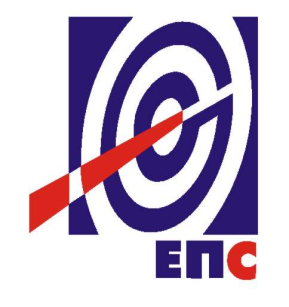 КОНКУРСНА ДОКУМЕНТАЦИЈАза подношење понуда у поступку јавне набавке мале вредностиза јавну набавку бр. ЈНМВ/1000/0493/2018услуге израде студије “Примена савремених метода Fuzzy логике и Data Mining у дијагностици и одржавању кључне електроенергетске опреме (енергетских трансформатора и генератора) К О М И С И Ј Аза спровођење ЈНМВ/1000/0493/2018формирана Решењем бр. 12.01.144280/2-18 oд 11.04.2018.(заведено у ЈП ЕПС број 12.01.144280/11-18 од 24.08.2018. године)Београд, aвгуст  2018.На основу члана 39, 61. и Закона о јавним набавкама („Сл. гласник РС” бр. 124/12, 14/15 и 68/15), (у даљем тексту: Закон), члана 6. Правилника о обавезним елементима конкурсне документације у поступцима јавних набавки и начину доказивања испуњености услова („Сл. гласник РС” бр. 86/15), Одлуке о покретању поступка јавне набавке број  12.01.144280/2-18 oд 11.04.2018. године и Решења о образовању комисије за јавну набавку број 12.01.144280/3-18 oд 11.04.2018.  године припремљена је:КОНКУРСНА ДОКУМЕНТАЦИЈАза подношење понуда у поступку јавне набавке мале вредностиза јавну набавку услуга бр. JНМВ/1000/0493/2018услуге израде студије “Примена савремених метода Fuzzy логике и Data Mining у дијагностици и одржавању кључне електроенергетске опреме (енергетских трансформатора и генератора)Садржај конкурсне документације:Укупан број страна документације: 90ОПШТИ ПОДАЦИ О ЈАВНОЈ НАБАВЦИПОДАЦИ О ПРЕДМЕТУ ЈАВНЕ НАБАВКЕ Опис предмета јавне набавке, назив и ознака из општег речника набавкеОпис предмета јавне набавке: услуге израде студије “Примена савремених метода Fuzzy логике и Data Mining у дијагностици и одржавању кључне електроенергетске опреме (енергетских трансформатора и генератора)Назив из општег речника набавке: Научне и техничке инжењерске услуге Ознака из општег речника набавке: 71350000-6Детаљни подаци о предмету набавке наведени су у техничкој спецификацији (поглавље 3. Конкурсне документације)ТЕХНИЧКА СПЕЦИФИКАЦИЈА(Врста, техничке карактеристике, квалитет, обим и опис услуга, техничка документација и планови, начин спровођења контроле и обезбеђивања гаранције квалитета, рок извршења, место извршења услуга, гарантни рок, евентуалне додатне услуге и сл.)Врста и обим услуга (Програмски задатак)примена савремених метода fuzzy ЛОГИКЕ и data mining у дијагностици и одржавању кључне електроенергетске опреме (енергетских трансформатора и генератора)Поуздано и квалитетно снабдевање електричном енергијом представља основни захтев који пред електроенергетски систем (ЕЕС) постављају потрошачи електричне енергије. На поузданост рада у знатној мери утиче стање електроенергетске опреме. Карактеристике електроенергетске опреме се током експлоатације неповратно мењају услед већег броја фактора и због тога се повећава време прекида рада елемената и делова ЕЕС, а самим тим расту и укупни трошкови производње електричне енергије кроз трошак неостварене добити и додатне трошкове одржавања опреме. Процена стања електроенергетске опреме може се извршити на основу великог броја развијених метода које су базиране како на мерењима у погону (on-line методе), тако и на мерењима у лабораторији (off-line методе). Са становишта произвођача електричне енергије два кључна и највреднија елемента електроенергетске опреме су енергетски трансформатор и генератор. Мониторинг енергетских трансформатора подразумева: гасно-хроматографска испитивања (DGA), испитивања у фреквенцијском домену (FRA), термографска испитивања, праћење температура, мерење парцијалних пражњења, мерење отпорности, фактора диелектричних губитака, капацитивности и друге. Мониторинг генератора обухвата мерења на статорском и роторском намотају у које спадају: мерење интензитета парцијалних пражњења, мерење отпорности намотаја, мерење фактора губитака и капацитивности, испитивање намотаја повишеним напоном и друге. Мониторингом се прате параметри потребни за исправан рад опреме, а у поступку дијагностике се измерене вредности тих параметара упоређују са референтним вредностима. Дијагностичко упоређивање се врши у односу на вредности параметара за које је усвојено да одговарају исправном погону опреме. Ове вредности могу да буду вредности добијене приликом пријемних испитивања или вредности параметара измерене у досадашњем погону опреме. На основу тог упоређивања, могуће је утврдити настанак или напредовање већ постојећег квара на опреми. Правилним сагледавањем свих података прикупљених у оквиру мониторинга, може се проценити преостали животни век опреме и донети правовремена и адекватна одлука – о ревитализацији, ремонту или замени. Одговарајућим мониторингом опреме и правилном дијагностиком стварају се предуслови за правовремено одржавање, којим се продужава животни век опреме и спречавају велике штете услед хаварија и смањују трошкови неиспоручене енергије. Правилном и правовременом дијагностиком и – последичнo – oптималним одржавањем, могу се минимизирати укупни трошкови који настају услед квара на енергетским трансформаторима и генераторима.3.1.1  Стање у области (стање истраживања и технике)У претходном периоду у ЈП ЕПС се интензивно радило на развоју различитих метода за процену стања електроенергетске опреме, процену преосталог животног века и стварање услова за одржавање на основу стварног стања опреме. Овакав приступ спада у савремене методе одржавања енергетских трансформатора који се назива одржавање према стању (Condition Based Maintenance – CBM). Недостатак овакве методе је у томе што она уноси сувише субјективности код оцењивања резултата мониторинга. Друге дијагностичке методе сагледавају само резултате појединачног мониторинга и не пружају увид у целокупно стање испитиваног електроенергетског елемента, па самим тим могу довести и до погрешне одлуке. Такође, у самом процесу дијагностике стања опреме често је потребно употребити и правила, смернице и препоруке из IEEE и IEC стандарда и искуства радних група CIGRE и CIRED која понекад нису у потпуности квантитативно егзактна. Поменуте недостатаке постојећих дијагностичких метода могуће је превазићи применом метода из домена вештачке интелигенције (fuzzy логика и data mining). За енергетски трансформатор и генератор могуће је формирати fuzzy експертске системе који би указивали на тренутно стање и вероватноћу квара односно хитност интервенције на њима у циљу спречавања појаве квара. Такође, на основу постојећих база података у којима се чувају резултати мониторинга енергетских трансформатора и генератора у ЈП ЕПС, могуће је формирати методологију примене ненадгледаног и надгледаног машинског учења. Све поменуте методе спадају у методе CBM, али се за разлику од постојећих метода одликују већом објективношћу у квантификовању вероватноће појаве квара и преосталог животног века. Резултати добијени применом fuzzy логике и data mining могу се применити и у методама превентивног одржавања на бази поузданости (Reliability centered maintenance – RCM).3.1.2  Опис истраживањаУ току реализације ове Студије потребно је сагледати постојеће методе мониторинга и дијагностике енергетских трансформатора и генератора и направити преглед постојећих метода мониторинга генератора и кључних енергетских трансформатора који су у примени у ЈП ЕПС. Такође је потребно анализирати и постојеће базе података резултата мониторинга генератора и кључних енергетских трансформатора у ЈП ЕПС. На основу таквог прегледа потребно је формирати методологију оцене стања и преосталог животног века кључне електроенергетске опреме, базирану на примени савремених метода fuzzy логике и data mining. Формирање fuzzy експертских система подразумева фазификацију улаза, формирање базе правила одлучивања на основу доступних релевантних стандарда и препорука, и дефазификацију излаза система. Применом машинског учења из области data mining треба класификовати кључне енергетске трансформаторе и генераторе у групе са сличним стањем и на тај начин указати на приоритет у одржавању појединих генератора односно кључних енергетских трансформатора. На доступним мерењима и резултатима мониторинг система из ЈП ЕПС потребно је применити развијену методологију. Развијена методологија треба да омогући аутоматизовану дијагностику стања кључне електроенергетске опреме и доношење оптималних одлука о одржавању енергетских трансформатора и генератора, уз елиминисање или макар умањење субјективног суда и утицаја.3.1.3  Циљ и очекивани резултати СтудијеПредмет овог Програмског задатка су активности које треба реализвоати у току израде предметне Студије, а у циљу развоја дијагностичких метода на бази вештачке интелигенције за енергетске трансформаторе и генераторе у ЈП ЕПС. Програмским задатком предвиђена је реализација следећих фаза:Преглед актуелних on-line и off-line метода за мониторинг енергетских трансформатора и генератора и приказ индикатора стања са њиховим оријентационим граничним вредностима. У оквиру оваквог прегледа неопходно је размотрити различите стандарде и искуства радних група CIGRE и CIRED и осталих релевантних струковних удружења. У оквиру реализације ове активности посебну пажњу треба посветити методама које су до сада развијене за потребе ЈП ЕПС. Формирање методологије за оцену стања кључне електроенергетске опреме применом fuzzy логике и data mining на основу доступних резултата мониторинг система. У оквиру ове активности потребно је на основу резултата реализације Тачке 1 Програмског задатка формирати методологију за оцену стања кључне електроенергетске опреме применом метода из домена вештачке интелигенције. У оквиру реализације ове активности очекује се да се дâ детаљан приказ начина на који се формирају fuzzy експертски системи и како се примењује ненадгледано и надгледано машинско учење на постојећим базама података резултата мониторинг система кључне електроенергетске опреме.Метод процене стања кључне електроенергетске опреме применом fuzzy логике треба да омогући формирање адекватних fuzzy експертских система, у овиру којих ће, за сваку методу мониторинга, бити извршена фазификација, формирање базе правила одлучивања и дефазификација у складу са резултатима реализације активности из Тачке 1 Програмског задатка. Метод процене стања кључне електроенергетске опреме применом data mining треба да омогући адаптацију предложених алгоритама на постојећe базe података резултата мониторинга генераторâ и кључних енергетских трансформатора. Применом предложене методлогије треба да се створе услови за  указивање на објективну вероватноћу појаве квара код кључних енергетских трансформатора и генератора. Предложена методологија такође треба да омогући доношење правилне и правовремене одлуке о приоритету одржавања, на основу задате критеријумске функције. Приликом одлучивања потребно је употребити и мапе ризика које у себи носе и коефицијент релативне важности сваког појединачног генератора односно кључног енергетског трансформатора. Методологија такође треба да укаже на најкритичније делове енергетских трансформатора и генератора са становишта највеће вероватноће појаве квара, и да на тај начин омогући да се донесе адекватна одлука о потребним активностима одржавања.  Примена развијене методологије за оцену стања кључне електроенергетске опреме. У оквиру ове активности потребно је применити методологију развијену у Тачки 2 Програмског задатка на кључну електроенергетску опрему, и дати оцену стања и преосталог животног века свих генератора и кључних енергетских трансформатора за које се обезбеде потребни улазни подаци.Анализа резултата примене савремених метода на дијагностику и одржавање кључне електроенергетске опреме. У оквиру ове активности потребно је извршити анализу резултата добијених реализацијом активности из Тачке 3 Програмског задатка и упоредити их са оценом стања и преосталог животног века кључне електроенергетске опреме на основу постојећих метода за процену стања и преосталог животног века опреме, а које су у употреби у ЈП ЕПС. Резултатe добијенe реализацијом активности из Тачке 3 Програмског задатка је потребно применити у оквиру CBM и RCM методе са мапама ризика. Примена мапа ризика омогућиће доношење одлуке не само на бази резултата мониторинга и дијагностике већ и на основу релативне важности опреме у ЈП ЕПС. Релативна важност опреме у ЈП ЕПС треба да укаже на економске ефекте неправилног одржавања кључне опреме. На тај начин мапе ризика омогућавају доношење одлуке на основу тренутног стања и релативне важности кључне опреме у ЈП ЕПС.Основни циљ који треба да буде остварен реализацијом Програмског задатка јесте унапређење мониторинга и дијагностике кључних енергетских трансформатора и генератора што треба да доведе до повећања поузданости рада производних јединица и смањења укупних трошкова одржавања, а последично и укупних трошкова експлоатације, чиме се стварају услови за повећање добити.3.2  Активности на изради СтудијеУ оквиру истраживања и израде Студије потребно је извршити следеће активности, по фазама:Фаза 1: Преглед актуелних on-line и off-line метода за мониторинг енергетских трансформатора и генератора и приказ најрелевантнијих индикатора стања са њиховим оријентационим граничним вредностима.Фаза 2: Формирање методологије примене савремених метода fuzzy логике и data mining и њихова примена у оквиру CBM и RCM метода одржавања.Фаза 3:3.1 	Прикупљање и систематизација релевантних података из постојећих база ЈП ЕПС у вези са мониторингом енергетских трансформатора и генератора.3.2 	Примена методе fuzzy логике развијене у оквиру активности 2.1, која подразумева: фазификацију свих улазних података, формирање базе правила одлучивања на основу прихваћених критеријума о стању кључне енергетске опреме, дефазификацију излаза fuzzy експертских система.3.3	Нормализација резултата мониторинга и њихова припрема за примену машинског учења. Усвајање услова конвергенције ненадгледаног машинског учења. Припрема базе података за примену вештачких неуралних мрежа из домена надгледаног машинског учења. Обучавање и тестирање неуралних мрежа.Примена развијене методологије на доступним резултатима мониторинг система кључне електроенергетске опреме. Примена резултата методологије развијене по овом Програмском задатку у склопу CBM и RCM.Фаза 4:Упоређивање резултата о стању кључне електроенергетске опреме и преосталом животном веку, добијених применом методологије развијене по овом Програмском задатку, са оцењеним стањем кључне електроенергетске опреме добијеним применом сада постојећих метода дијагностике стања. Израда листе приоритета одржавања кључне електроенергетске опреме на основу резултата примене развијене методологије.3.3 Рок извршења услугаРок за извршење услуге износи највише 15 (словима: петнаест)  месеци почев од дана ступања Уговора на снагу.Пружалац услуге је у обавези да у периоду од највише 12 месеци од дана ступања на снагу Уговора реализује активности из Фаза 1 до 4 Програмског задатка, и Кориснику услуге достави на оцену Предфиналну верзију Студије и скраћене приказе Студије.3.4.Место извршења услуга  Код изабраног понуђача3.5. Квалитативни и квантитативни пријемКвантитативни пријем Предфиналне верзије СтудијеКвантитативни пријем Предфиналне верзије Студије врши се потписивањем Записника о квантитативном пријему Предфиналне верзије Студије, којим се констатује да су Кориснику услуге предате Предфинална верзија Студије и њен скраћени приказ, у одговарајућем броју примерака, дефинисаном Уговором.Квалитативни и квантитативни пријем УслугеКвалитативни и квантитативни пријем Услуге врши се потписивањем Записника о квантитативном и квалитативном пријему Услуге, а којим се констатује да је Пружалац услуге доставио Кориснику услуге уговорени број примерака Финалне верзије Студије, са отклоњеним свим евентуалним примедбама Корисника услуге, датим при оцени Предфиналне верзије Студије.Записник о квантитативном и квалитативном пријему Услуге се потписује након што се изврши оцена Предфиналне верзије Студије, којом је утврђено да је Услуга извршена у складу са захтевима Програмског задатка и након што Пружалац услуге поступи по евентуалним примедбама Корисника услуге.Оцену Предфиналне верзије Студије по правилу обавља Стручни савет ЈП ЕПС. Изузетно, у случају да се у року од 60 дана од дана потписивања Записника о квантитативном пријему Предфиналне верзије Студије не остваре услови за оцену достављене Предфиналне верзије Студије на седници Стручног савета ЈП ЕПС, њену оцену врши Радна група за праћење израде студије, у року од 15 дана, о чему обавештава овлашћеног представника Корисника услуге.У случају да Радна група из претходног става овог члана није формирана, оцену Предфиналне верзије Студије врши овлашћени представник Корисника услуге.Корисник услуге има право да достави примедбе на Предфиналну верзију Студије у електронском или писаном облику Пружаоцу услуге, али не касније од 75 дана од дана потписивања Записника о квантитативном пријему Предфиналне верзије Студије. Пружалац услуга је дужан да поступи по примедбама Корисника услуге у року који зависи од обима примедби и који одређује Корисник услуге у тексту примедби, али који не сме бити такав да се прекорачи максимално дефинисани рок реализације Услуге, сагласно уговореном Термин плану.УСЛОВИ ЗА УЧЕШЋЕ У ПОСТУПКУ ЈАВНЕ НАБАВКЕ ИЗ ЧЛ. 75. И 76. ЗАКОНА О ЈАВНИМ НАБАВКАМА И УПУТСТВО КАКО СЕ ДОКАЗУЈЕ ИСПУЊЕНОСТ ТИХ УСЛОВАПонуда понуђача који не докаже да испуњава наведене обавезне и додатне услове из тачака 1. до 6. овог обрасца, биће одбијена као неприхватљива.1. Сваки подизвођач мора да испуњава услове из члана 75. став 1. тачка 1), 2) и 4) Закона, што доказује достављањем доказа наведених у овом одељку.Доказ из члана 75. став 1.тачка 5) Закона доставља се за део набавке који ће се вршити преко подизвођача.Услове у вези са капацитетима из члана 76. Закона, понуђач испуњава самостално без обзира на ангажовање подизвођача.2. Сваки понуђач из групе понуђача  која подноси заједничку понуду мора да испуњава услове из члана 75. став 1. тачка 1), 2) и 4) Закона, што доказује достављањем доказа наведених у овом одељку. Услове у вези са капацитетима из члана 76. Закона понуђачи из групе испуњавају заједно, на основу достављених доказа у складу са овим одељком конкурсне документације.3. Докази о испуњености услова из члана 77. Закона могу се достављати у неовереним копијама. Наручилац може пре доношења одлуке о додели уговора, захтевати од понуђача, чија је понуда на основу извештаја комисије за јавну набавку оцењена као најповољнија да достави на увид оригинал или оверену копију свих или појединих доказа.Ако понуђач у остављеном, примереном року који не може бити краћи од пет дана, не достави на увид оригинал или оверену копију тражених доказа, наручилац ће његову понуду одбити као неприхватљиву.4.Лице уписано у Регистар понуђача није дужно да приликом подношења понуде доказује испуњеност обавезних услова за учешће у поступку јавне набавке, односно Наручилац не може одбити као неприхватљиву, понуду зато што не садржи доказ одређен Законом или Конкурсном документацијом, ако је понуђач, навео у понуди интернет страницу на којој су тражени подаци јавно доступни. У том случају понуђач може, да у Изјави (која мора бити потписана и оверена), да наведе да је уписан у Регистар понуђача. Уз наведену Изјаву, понуђач може да достави и фотокопију Решења о упису понуђача у Регистар понуђача.  На основу члана 79. став 5. Закона понуђач није дужан да доставља следеће доказе који су јавно доступни на интернет страницама надлежних органа, и то:1) извод из регистра надлежног органа:-извод из регистра АПР: www.apr.gov.rs2) докази из члана 75. став 1. тачка 1), 2) и 4) Закона-регистар понуђача: www.apr.gov.rs5. Уколико је доказ о испуњености услова електронски документ, понуђач доставља копију електронског документа у писаном облику, у складу са законом којим се уређује електронски документ.6. Ако понуђач има седиште у другој држави, наручилац може да провери да ли су документи којима понуђач доказује испуњеност тражених услова издати од стране надлежних органа те државе.7. Ако понуђач није могао да прибави тражена документа у року за подношење понуде, због тога што она до тренутка подношења понуде нису могла бити издата по прописима државе у којој понуђач има седиште и уколико уз понуду приложи одговарајући доказ за то, наручилац ће дозволити понуђачу да накнадно достави тражена документа у примереном року.8. Ако се у држави у којој понуђач има седиште не издају докази из члана 77. став 1. Закона, понуђач може, уместо доказа, приложити своју писану изјаву, дату под кривичном и материјалном одговорношћу оверену пред судским или управним органом, јавним бележником или другим надлежним органом те државе9. Понуђач је дужан да без одлагања, а најкасније у року од пет дана од дана настанка промене у било којем од података које доказује, о тој промени писмено обавести наручиоца и да је документује на прописани начин.5. КРИТЕРИЈУМ ЗА ДОДЕЛУ УГОВОРАИзбор најповољније понуде ће се извршити применом критеријума „Најнижа понуђена цена“.Критеријум за оцењивање понуда Најнижа понуђена цена, заснива се на понуђеној цени као једином критеријуму.Резервни критеријумУколико две или више понуда имају исту најнижу понуђену цену, као најповољнија биће изабрана понуда оног Понуђача који је понудио краћи рок извршења.Уколико ни после примене резервног критеријума не буде  могуће изабрати најповољнију понуду, уговор ће бити изабран путем жреба.Извлачење путем жреба наручилац ће извршити јавно, у присуству понуђача који имају исту најнижу понуђену цену. На посебним папирима који су исте величине и боје Наручилац ће исписати називе понуђача, те папире ставити у кутију, одакле ће председник Комисије извући само један папир. Понуђачу чији назив буде на извученом папиру биће додељен уговор  о јавној набавци.Наручилац ће сачинити и доставити записник о спроведеном извлачењу путем жреба.Записник о  извлачењу путем жреба потписују чланови комисије и присутни овлашћени представници понуђача, који преузимају примерак записника. Наручилац ће поштом или електронским путем доставити Записник о  извлачењу путем жреба понуђачима који нису присутни на извлачењу.УПУТСТВО ПОНУЂАЧИМА КАКО ДА САЧИНЕ ПОНУДУКонкурсна документација садржи Упутство понуђачима како да сачине понуду и потребне податке о захтевима Наручиоца у погледу садржине понуде, као и услове под којима се спроводи поступак избора најповољније понуде у поступку јавне набавке.Понуђач мора да испуњава све услове одређене Закон и конкурсном документацијом. Понуда се припрема и доставља на основу позива, у складу са конкурсном документацијом, у супротном, понуда се одбија као неприхватљива.Језик на којем понуда мора бити састављенаНаручилац је припремио конкурсну документацију на српском језику и водиће поступак јавне набавке на српском језику. Понуда са свим прилозима мора бити сачињена на српском језику.Прилози који чине саставни део понуде, достављају се на српском језику. Уколико је неки прилог (доказ или документ) на страном језику, он мора бити преведен на српски језик и оверен од стране овлашћеног преводиоца, у супротном ће понуда бити одбијена као неприхватљива.Начин састављања и подношења понудеПонуђач је обавезан да сачини понуду тако што Понуђач уписује тражене податке у обрасце који су саставни део конкурсне документације и оверава је печатом и потписом законског заступника, другог заступника уписаног у регистар надлежног органа или лица овлашћеног од стране законског заступника уз доставу овлашћења у понуди. Доставља их заједно са осталим документима који представљају обавезну садржину понуде.Препоручује се да сви документи поднети у понуди  буду нумерисани и повезани у целину (јемствеником, траком и сл.), тако да се појединачни листови, односно прилози, не могу накнадно убацивати, одстрањивати или замењивати. Препоручује се да се нумерација поднете документације и образаца у понуди изврши на свакоj страни на којој има текста, исписивањем “1 од н“, „2 од н“ и тако све до „н од н“, с тим да „н“ представља укупан број страна понуде.Препоручује се да доказе који се достављају уз понуду, а због своје важности не смеју бити оштећени, означени бројем (банкарска гаранција, меница), стављају се у посебну фолију, а на фолији се видно означава редни број странице листа из понуде. Фолија се мора залепити при врху како би се докази, који се због своје важности не смеју оштетити, заштитили.Понуђач подноси понуду у затвореној коверти или кутији, тако да се при отварању може проверити да ли је затворена, као и када, на адресу: ЈП ЕПС Београд, ПАК 103925, писарница - са назнаком: „Понуда за јавну набавку услуге израде студије “Примена савремених метода Fuzzy логике и Data Mining у дијагностици и одржавању кључне електроенергетске опреме (енергетских трансформатора и генератора), “- Јавна набавка број JN/1000/0493/2018- НЕ ОТВАРАТИ“. На полеђини коверте обавезно се уписује тачан назив и адреса понуђача, телефон и факс понуђача, као и име и презиме овлашћеног лица за контакт.У случају да понуду подноси група понуђача, на полеђини коверте  назначити да се ради о групи понуђача и навести називе и адресу свих чланова групе понуђача.Уколико понуђачи подносе заједничку понуду, група понуђача може да се определи да обрасце дате у конкурсној документацији потписују и печатом оверавају сви понуђачи из групе понуђача или група понуђача може да одреди једног понуђача из групе који ће потписивати и печатом оверавати обрасце дате у конкурсној документацији, изузев образаца који подразумевају давање изјава под материјалном и кривичном одговорношћу морају бити потписани и оверени печатом од стране сваког понуђача из групе понуђача.У случају да се понуђачи определе да један понуђач из групе потписује и печатом оверава обрасце дате у конкурсној документацији (изузев образаца који подразумевају давање изјава под материјалном и кривичном одговорношћу), наведено треба дефинисати споразумом којим се понуђачи из групе међусобно и према наручиоцу обавезују на извршење јавне набавке, а који чини саставни део заједничке понуде сагласно чл. 81. Закона. Уколико је неопходно да понуђач исправи грешке које је направио приликом састављања понуде и попуњавања образаца из конкурсне документације, дужан је да поред такве исправке стави потпис особе или особа које су потписале образац понуде и печат понуђача. Обавезна садржина понудеСадржину понуде, поред Обрасца понуде, чине и сви остали докази о испуњености услова из чл. 75.и 76.Закона, предвиђени чл. 77. Закона, који су наведени у конкурсној документацији, као и сви тражени прилози и изјаве (попуњени, потписани и печатом оверени) на начин предвиђен следећим ставом ове тачке:Образац број 1 Образац понуде  Образац број 2 Структура цене Образац број 3 Изјава о независној понуди Образац број 4 Изјава у складу са чланом 75. став 2. Закона попуњен, потписан и печатом оверен Образац број 5 – Квалификациона структура извршилаца који ће бити ангажовани у извршењу услуга које су предмет набавке;Oбразац број 6 Радна биографија  - CVОбразац број 7 Изјавом о ексклузивности и доступности лица за учествовање у извршењу услуга које су предмет ове јавне набавке (попуњен, потписан и печатом оверен  – Изјава о ексклузивности и доступности).Овлашћење из тачке 6.2 Конкурсне документацијеОбразац број 8 Изјава понуђача – кадровски капацитетОбразац број 9 Образац трошкова припреме понуде, ако понуђач захтева надокнаду трошкова у складу са чл. 88. ЗаконаОбразац број 10 Термин план извршења услуге Образац број  11 Споразум учесника заједничке понуде Oбрасци, изјаве и докази одређене тачком 6.9 или 6.10 овог упутства у случају да понуђач подноси понуду са подизвођачем или заједничку понуду подноси група понуђачаОбразац број 13 Потписан и печатом оверен образац „Модел уговора“ (пожељно је да буде попуњен) Образац број 14 Модел уговора о чувању пословне тајне и поверљивих информација Средства финансијског обезбеђења за озбиљност понуде образац 12Докази о испуњености услова из чл. 76. Закона у складу са чланом 77. Закона и Одељком 4. конкурсне документације Пожељно  је да сви обрасци и документи који чине обавезну садржину понуде буду сложени према наведеном редоследу.  Техничка документација којом се доказује испуњеност захтеваних техничких карактеристика,наведена у поглављу 3. Техничка спецификација   конкурсне документације(уколико је захтевана у Техн. спецификацији)Наручилац ће одбити као неприхватљиве све понуде које не испуњавају услове из позива за подношење понуда и конкурсне документације.Наручилац ће одбити као неприхватљиву понуду понуђача, за коју се у поступку стручне оцене понуда утврди да докази који су саставни део понуде садрже неистините податке.Подношење и отварање понудаБлаговременим се сматрају понуде које су примљене, у складу са Позивом за подношење понуда објављеним на Порталу јавних набавки, без обзира на начин на који су послате.Ако је понуда поднета по истеку рока за подношење понуда одређеног у позиву, сматраће се неблаговременом, а Наручилац ће по окончању поступка отварања понуда, овакву понуду вратити неотворену понуђачу, са назнаком да је поднета неблаговремено.Комисија за јавне набавке ће благовремено поднете понуде јавно отворити дана наведеном у Позиву за подношење понуда у просторијама Јавног предузећа „Електропривреда Србије“ Београд, ул. Балканска 13, спрат 2.Представници понуђача који учествују у поступку јавног отварања понуда, морају да пре почетка поступка јавног отварања доставе Комисији за јавне набавке писано овлашћењеза учествовање у овом поступку,(пожељно је да буде издато на меморандуму понуђача), заведено и оверено печатом и потписом законског заступника понуђача или другог заступника уписаног у регистар надлежног органа или лица овлашћеног од стране законског заступника уз доставу овлашћења у понуди.Комисија за јавну набавку води записник о отварању понуда у који се уносе подаци у складу са Законом.Записник о отварању понуда потписују чланови комисије и присутни овлашћени представници понуђача, који преузимају примерак записника.Наручилац ће у року од три (3) дана од дана окончања поступка отварања понуда поштом или електронским путем доставити записник о отварању понуда понуђачима који нису учествовали у поступку отварања понуда.Начин подношења понудеПонуђач може поднети само једну понуду.Понуду може поднети понуђач самостално, група понуђача, као и понуђач са подизвођачем.Понуђач који је самостално поднео понуду не може истовремено да учествује у заједничкој понуди или као подизвођач. У случају да понуђач поступи супротно наведеном упутству свака понуда понуђача у којој се појављује биће одбијена. Понуђач може бити члан само једне групе понуђача која подноси заједничку понуду, односно учествовати у само једној заједничкој понуди. Уколико је понуђач, у оквиру групе понуђача, поднео две или више заједничких понуда, Наручилац ће све такве понуде одбити.Понуђач који је члан групе понуђача не може истовремено да учествује као подизвођач. У случају да понуђач поступи супротно наведеном упутству свака понуда понуђача у којој се појављује биће одбијена. Измена, допуна и опозив понудеУ року за подношење понуде понуђач може да измени или допуни већ поднету понуду писаним путем, на адресу Наручиоца, са назнаком „ИЗМЕНА – ДОПУНА - Понуде за јавну набавку ЈНМВ/1000/0493/2018 услуге израде студије “Примена савремених метода Fuzzy логике и Data Mining у дијагностици и одржавању кључне електроенергетске опреме (енергетских трансформатора и генератора) НЕ ОТВАРАТИ“.У случају измене или допуне достављене понуде, Наручилац ће приликом стручне оцене понуде узети у обзир измене и допуне само ако су извршене у целини и према обрасцу на који се, у већ достављеној понуди,измена или допуна односи.У року за подношење понуде понуђач може да опозове поднету понуду писаним путем, на адресу Наручиоца, са назнаком „ОПОЗИВ - Понуде за јавну набавку ЈНМВ/1000/0493/2018 услуге израде студије “Примена савремених метода Fuzzy логике и Data Mining у дијагностици и одржавању кључне електроенергетске опреме (енергетских трансформатора и генератора) – НЕ ОТВАРАТИ“.У случају опозива поднете понуде пре истека рока за подношење понуда, Наручилац такву понуду неће отварати, већ ће је неотворену вратити понуђачу.Уколико понуђач измени или опозове понуду поднету по истеку рока за подношење понуда, Наручилац ће наплатити средство обезбеђења дато на име озбиљности понуде.ПартијеНабавка није обликована по партијама.Понуда са варијантамаПонуда са варијантама није дозвољена.Подношење понуде са подизвођачимаПонуђач је дужан да у понуди наведе да ли ће извршење набавке делимично поверити подизвођачу. Ако понуђач у понуди наведе да ће делимично извршење набавке поверити подизвођачу, дужан је да наведе:- назив подизвођача, а уколико оквирни споразум између наручиоца и понуђача буде закључен, тај подизвођач ће бити наведен у оквирном споразуму;- проценат укупне вредности набавке који ће поверити подизвођачу, а који не може бити већи од 50% као и део предметне набавке који ће извршити преко подизвођача.Понуђач у потпуности одговара наручиоцу за извршење уговорене набавке, без обзира на број подизвођача и обавезан је да наручиоцу, на његов захтев, омогући приступ код подизвођача ради утврђивања испуњености услова.Обавеза понуђача је да за подизвођача достави доказе о испуњености обавезних услова из члана 75. став 1. тачка 1), 2) и 4) Закона наведених у одељку Услови за учешће из члана 75. и 76. Закона и Упутство како се доказује испуњеност тих услова,што доказује достављањем Изјаве.Додатне услове понуђач испуњава самостално, без обзира на агажовање подизвођача.Све обрасце у понуди потписује и оверава понуђач, изузев образаца под пуном материјалном и кривичном одговорношћу,које попуњава, потписује и оверава сваки подизвођач у своје име.Понуђач не може ангажовати као подизвођача лице које није навео у понуди, у супротном наручилац ће реализовати средство обезбеђења и раскинути оквирни споразум, осим ако би раскидом оквирног споразума Наручилац претрпео знатну штету. Добављач може ангажовати као подизвођача лице које није навео у понуди, ако је на страни подизвођача након подношења понуде настала трајнија неспособност плаћања, ако то лице испуњава све услове одређене за подизвођача и уколико добије претходну сагласност Наручиоца. Све ово не утиче на правило да понуђач (добављач) у потпуности одговара наручиоцу за извршење обавеза из поступка јавне набавке, односно за извршење уговорних обавеза , без обзира на број подизвођача.Наручилац у овом поступку не предвиђа примену одредби става 9. и 10. члана 80. Закона.Подношење заједничке понудеУ случају да више понуђача поднесе заједничку понуду, они као саставни део понуде морају доставити Споразум о заједничком извршењу набавке, којим се међусобно и према Наручиоцу обавезују на заједничко извршење набавке, који обавезно садржи податке прописане члан 81. став 4. и 5. Закона и то: податке о члану групе који ће бити Носилац посла, односно који ће поднети понуду и који ће заступати групу понуђача пред Наручиоцем;опис послова сваког од понуђача из групе понуђача у извршењу оквирног споразума.Сваки понуђач из групе понуђача  која подноси заједничку понуду мора да испуњава услове из члана 75.  став 1. тачка 1), 2) и 4) Закона, наведене у одељку Услови за учешће из члана 75. и 76. Закона и Упутство како се доказује испуњеност тих услова, што доказује достављањем Изјаве.Услове у вези са капацитетима, у складу са чланом 76. Закона, понуђачи из групе испуњавају заједно, на основу достављених доказа дефинисаних конкурсном документацијом/Изјавом.Услов из члана 75.став 1.тачка 5.Закона, обавезан је да испуни понуђач из групе понуђача којем је поверено извршење дела набавке за које је неопходна испуњеност тог услова.У случају заједничке понуде групе понуђача обрасце под пуном материјалном и кривичном одговорношћу попуњава, потписује и оверава сваки члан групе понуђача у своје име.( Образац Изјаве о независној понуди и Образац изјаве у складу са чланом 75. став 2. Закона)Понуђачи из групе понуђача одговорају неограничено солидарно према наручиоцу.Понуђена ценаЦена се исказује у динарима/EUR, без пореза на додату вредност.Страни Понуђач може цену исказати у eврима, а иста ће у сврху оцене понуда бити прерачуната у динаре по средњем курсу Народне банке Србије на дан када је започето отварање понуда.Домаћи понуђачи цену исказују у динарима.У случају да у достављеној понуди није назначено да ли је понуђена цена са или без пореза на додату вредност, сматраће се сагласно Закону, да је иста без пореза на додату вредност.Јединичне цене и укупно понуђена цена морају бити изражене са две децимале у складу са правилом заокруживања бројева. У случају рачунске грешке меродавна ће бити јединична цена.Понуда која је изражена у две валуте, сматраће се неприхватљивом.Понуђена цена укључује све трошкове реализације предмета набавке до места испоруке, као и све зависне трошкове.Ако је у понуди исказана неуобичајено ниска цена, Наручилац ће поступити у складу са чланом 92. Закона.Цена је фиксна за цео уговорени период.Рок извршења услугаРок за извршење услуге износи највише 15 месеци почев од дана ступања Уговора на снагу.Пружалац услуге је у обавези да у периоду од највише 12 месеци од дана ступања на снагу Уговора реализује активности из Фаза 1 до 4 Програмског задатка, и Кориснику услуге достави на оцену Предфиналну верзију Студије и скраћене приказе Студије.Динамика и рокови реализације активности утврђених за поједине фазе предвиђени су Термин планом.Начин и услови плаћањаКорисник услуге се обавезује да Пружаоцу услуга плати извршену Услугу - у динарима , страним Понуђачима у еврима., по фазама, дефинисаним у Програмском задатку (тј. тач. 3.1.3 ове конкурсне документације), на следећи начин:Фаза 1: 10% од уговорене вредности услуге, са припадајућим ПДВ (степен готовости пружања Услуге 10%), у року до 45 (словима: четрдесетпет) дана од дана достављања рачуна и Фазног извештаја 1, овереног од стране лица именованог за праћење реализације Уговора о пружању услуге, без примедби, којим се потврђује реализација активности:Преглед актуелних on-line и off-line метода за мониторинг енергетских трансформатора и генератора и приказ најрелевантнијих индикатора стањаса њиховим оријентационим граничним вредностима.Фаза 2: 30% од уговорене вредности услуге, са припадајућим ПДВ (степен готовости пружања Услуге 40%), у року до   45 (словима: четрдесетпет) дана од дана достављања рачуна и Фазног извештаја 2, овереног од стране лица именованог за праћење реализације Уговора о пружању услуге, без примедби, којим се потврђује реализација активности:Формирање методологије примене савремених метода fuzzy логике и data mining и њихова примена у оквиру CBM и RCM метода одржавања.Фаза 3: 30% од уговорене вредности услуге, са припадајућим ПДВ (степен готовости пружања Услуге 70%), у року до 45 (словима: четрдесетпет) дана од дана достављања рачуна и Фазног извештаја 3, овереног од стране лица именованог за праћење реализације Уговора о пружању услуге, без примедби, којим се потврђује реализација активности:3.1 	Прикупљање и систематизација релевантних података из постојећих база ЈП ЕПС у вези са мониторингом енергетских трансформатора и генератора.3.2 	Примена методе fuzzy логике развијене у оквиру активности 2.1, која подразумева: фазификацију свих улазних података, формирање базе правила одлучивања на основу прихваћених критеријума о стању кључне енергетске опреме, дефазификацију излаза fuzzyекспертских система.3.3	Нормализација резултата мониторинга и њихова припрема за примену машинског учења. Усвајање услова конвергенције ненадгледаног машинског учења. 3.4	Припрема базе података за примену вештачких неуралних мрежа из домена надгледаног машинског учења. Обучавање и тестирање неуралних мрежа.3.5	Примена развијене методологије на доступним резултатима мониторинг система кључне електроенергетске опреме. Примена резултата методологије развијене по Програмском задатку у склопу CBM и RCM.Фаза 4: 20% од уговорене вредности услуге, са припадајућим ПДВ (степен готовости пружања Услуге 90%), у року до  45 (словима: четрдесетпет) дана од дана достављања рачуна и Фазног извештаја 4, овереног од стране лица именованог за праћење реализације Уговора о пружању услуге, без примедби, којим се потврђује реализација активности:Упоређивање резултата о стању кључне електроенергетске опреме и преосталом животном веку, добијених применом методологије развијене по Програмском задатку, са оцењеним стањем кључне електроенергетске опреме добијеним применом сада постојећих метода дијагностике стања.Израда листе приоритета одржавања кључне електроенергетске опреме на основу резултата примене развијене методологије.Коначни обрачун: 10% од уговорене вредности услуге, са припадајућим ПДВ (степен готовости пружања Услуге 100%), у року до 45 (словима: четрдесетпет) дана од дана достављања рачуна и Коначног извештаја, овереног од стране лица именованог за праћење реализације Уговора о пружању услуге, без примедби, и овереног Записника о квантитативном и квалитативном пријему Услуге. Напомена у вези са плаћањем услуга уколико их изводи страно правно лице:У случају да је понуђач страно лице, плаћање неризденту Наручилац ће извршити након одбитка пореза на добит по одбитку на уговорену вредност у складу  са пореским прописима Републике Србије. Уговорена цена без ПДВ сматра се бруто вредношћу за потребе обрачуна пореза на добит по одбитку.У случају да је Република Србија са домицилном земљом Понуђача закључила уговор о избегавању двоструког опорезивања и предмет набавке је садржан у уговору о избегавању двоструког опорезивањаПонуђач, страно лице је у обавези да Наручиоцу услуге  достави, приликом потписивања Уговора или у року осам дана од дана потписивања Уговора, доказе о  статусу резидента домицилне државе и то потврду о резидентности оверену од надлежног органа домицилне државе на обрасцу одређеном прописима Републике Србије или у овереном преводу обрасца прописаног од стране надлежног органа домицилне државе Пружаоца услуге и доказ да је стварни власник прихода, уколико је Република Србија са домицилном земљом  понуђача - неризидента закључила Уговор о избегавању двоструког опорезивања. Закључени уговори о избегавању двоструког опорезивања објављени су на сајту Министарства финансија, Пореска управа (www.poreskauprava.gov.rs/sr/.../ugovori-dvostruko-oporezivanje). У случају да понуђач - нерезидент РС не достави доказе о  статусу резидентности и да је стварни власник прихода, Наручилац ће  обрачунати и обуставити од плаћања порез на добит по одбитку по пуној стопи у складу са пореским прописима Републике Србије, који су објављени на сајту Министарства финансија (www.mfin.gov.rs/закони), односно неће применити Уговор о избегавању двоструког опорезивања закључен са домицилном земљом понуђача.Понуђач је у обавези да достави доказе за сваку календарску годину. (у случају набавке услуге  која се реализује током више календарских година).Уколико понуђач, страно лице не достави доказе из претходног става Наручилац ће обрачунати, одбити и  платити  порез по одбитку у складу са прописима Републике Србије без примене закљученог Уговора о избегавању двоструког опорезивања са домицилном земљом понуђача.Уколико услуге које су предмет набавке нису садржане у уговору о избегавању двоструког опорезивања, Наручилац ће обрачунати, одбити и  платити  порез по одбитку у складу са прописима Републике Србије.У случају да је Република Србија са домицилном земљом Понуђача није закључила уговор о избегавању двоструког опорезивања или предмет набавке није садржан у уговору о избегавању двоструког опорезивањаНаручилац ће обрачунати, одбити и  платити  порез по одбитку у складу са  пореским прописима Републике Србије, који су објављени на сајту Министарства финансија  (www.mfin.gov.rs/закони).Рачун мора бити достављен на адресу купца: Јавно предузеће „Електропривреда Србије“ Београд, Балканска број 13, ПИБ са обавезним прилозима и то: Записник о квалитативном пријему, са читко написаним именом и презименом и потписом овлашћеног лица Корисника услуга.У испостављеном рачуну и отпремници, изабрани понуђач је дужан да се придржава тачно дефинисаних назива робе из конкурсне документације и прихваћене понуде (из Обрасца структуре цене). Рачуни који не одговарају наведеним тачним називима, ће се сматрати неисправним. Уколико, због коришћења различитих шифрарника и софтверских решења није могуће у самом рачуну навести горе наведени тачан назив, изабрани понуђач је обавезан да уз рачун достави прилог са упоредним прегледом назива из рачуна са захтеваним називима из конкурсне документације и прихваћене понуде.Рок важења понудеПонуда мора да важи најмање 60 (словима: шездесет) дана од дана отварања понуда. У случају да понуђач наведе краћи рок важења понуде, понуда ће бити одбијена, као неприхватљива. Средства финансијског обезбеђењаНаручилац користи право да захтева средстава финансијског обезбеђења (у даљем тексту: СФО) којим понуђачи обезбеђују испуњење својих обавеза у поступку јавне набавке мале вредности (достављају се уз понуду), као и испуњење својих уговорних обавеза (достављају се по закључењу уговора или по извршењу).Сви трошкови око прибављања средстава обезбеђења падају на терет понуђача, а и исти могу бити наведени у Обрасцу трошкова припреме понуде.Члан групе понуђача може бити налогодавац СФО.СФО морају да буду у валути у којој је и понуда.Ако се за време трајања Уговора промене рокови за извршење уговорне обавезе, важност  СФО мора се продужити. Меница за озбиљност понудеПонуђач је обавезан да уз понуду Наручиоцу достави:1)  бланко сопствену меницу за озбиљност понуде која јеиздата са клаузулом „без протеста“ и „без извештаја“потписана од стране законског заступника или лица по овлашћењу  законског заступника, на начин који прописује Закон о меници ("Сл. лист ФНРЈ" бр. 104/46, "Сл. лист СФРЈ" бр. 16/65, 54/70 и 57/89 и "Сл. лист СРЈ" бр. 46/96, Сл. лист СЦГ бр. 01/03 Уст. повеља)евидентирана у Регистру меница и овлашћења кога води Народна банка Србије у складу са Одлуком о ближим условима, садржини и начину вођења регистра меница и овлашћења („Сл. гласник РС“ бр. 56/11 и 80/15) и то документује овереним захтевом пословној банци да региструје меницу са одређеним серијским бројем, основ на основу кога се издаје меница и менично овлашћење (број ЈН) и износ из основа (тачка 4. став 2. Одлуке).Менично писмо – овлашћење којим понуђач овлашћује наручиоца да може наплатити меницу  на износ од 10% од вредности понуде (без ПДВ) са роком важења минимално 30 (мин. 30 дана) дужим од рока важења понуде, с тим да евентуални продужетак рока важења понуде има за последицу и продужење рока важења менице и меничног овлашћења, које мора бити издато на основу Закона о меници.овлашћење којим законски заступник овлашћује лица за потписивање менице и меничног овлашћења за конкретан посао, у случају да меницу и менично овлашћење не потписује законски заступник понуђача;2)  фотокопију важећег Картона депонованих потписа овлашћених лица за располагање новчаним средствима понуђача код  пословне банке, оверену од стране банке на дан издавања менице и меничног овлашћења (потребно је да се поклапају датум са меничног овлашћења и датум овере банке на фотокопији депо картона),3)  фотокопију ОП обрасца.4)  доказ о регистрацији менице у Регистру меница Народне банке Србије (фотокопија  Захтева за регистрацију менице од стране пословне банке која је извршила регистрацију менице или извод са интернет странице Регистра меница и овлашћења НБС) у складу са Одлуком о ближим условима, садржини и начину вођења регистра меница и овлашћења („Сл. гласник РС“ бр. 56/11 и 80/15,76/2016,82/17) У  случају  да  изабрани  Понуђач  после  истека  рока  за  подношење  понуда,  а  у  року важења  опције  понуде,  повуче  или  измени  понуду,   не  потпише  Уговор  када  је његова  понуда  изабрана  као  најповољнија или не достави средство финансијског обезбеђења које је захтевано уговором, Наручилац  има  право  да  изврши  наплату бланко сопствене менице  за  озбиљност  понуде.Меница ће бити враћена Продавцу у року од осам дана од дана предаје Наручиоцу средства финансијског обезбеђења која су захтевана у закљученом уговору.Меница ће бити враћена понуђачу са којим није закључен уговор одмах по закључењу уговора са понуђачем чија понуда буде изабрана као најповољнија.Уколико средство финансијског обезбеђења није достављено у складу са захтевом из Конкурсне документације понуда ће бити одбијена као неприхватљива због битних недостатака.У року од 10 дана од закључења Уговора:Меница за добро извршење посла Понуђач је обавезан да Наручиоцу достави, као одложни услов из чл. 74.ст.2. Закона о облигационим односима ("Сл. лист СФРJ", бр. 29/78, 39/85, 45/89 - oдлукa УСJ и 57/89, "Сл. лист СРJ", бр. 31/93 и "Сл. лист СЦГ", бр. 1/2003 - Устaвнa пoвeљa), (даље: ЗОО):бланко сопствену меницу за добро извршење посла која је неопозива, без права протеста и наплатива на први позив, потписана и оверена службеним печатом од стране овлашћеног  лица, на начин који прописује Закон о меници ("Сл. лист ФНРЈ" бр. 104/46, "Сл. лист СФРЈ" бр. 16/65, 54/70 и 57/89 и "Сл. лист СРЈ" бр. 46/96, Сл. лист СЦГ бр. 01/03 Уст. повеља)Менично писмо – овлашћење којим понуђач овлашћује наручиоца да може наплатити меницу  на износ од 10% од вредности уговора (без ПДВ) са роком важења минимално 30 (мин. 30 дана) дужим од рока важења уговора-, с тим да евентуални продужетак рока важења уговора има за последицу и продужење рока важења менице и меничног овлашћења, фотокопију важећег Картона депонованих потписа овлашћених лица за располагање новчаним средствима понуђача код  пословне банке, оверену од стране банке на дан издавања менице и меничног овлашћења (потребно је да се поклапају датум са меничног овлашћења и датум овере банке на фотокопији депо картона),фотокопију ОП обрасца.Доказ о регистрацији менице у Регистру меница Народне банке Србије (фотокопија  Захтева за регистрацију менице од стране пословне банке која је извршила регистрацију менице или извод са интернет странице Регистра меница и овлашћења НБС) у складу са Одлуком о ближим условима, садржини и начину вођења регистра меница и овлашћења („Сл. гласник РС“ бр. 56/11 и 80/15,76/2016,82/17)Меница може бити наплаћена у случају да изабрани понуђач не буде извршавао своје уговорне обавезе у роковима и на начин предвиђен уговором. Достављање средстава финансијског обезбеђењаСредство финансијског обезбеђења за озбиљност понуде доставља се као саставни део понуде.Средство финансијског обезбеђења за добро извршење посла  гласи на Јавно предузеће „Електропривреда Србије“-Београд, и доставља се лично или поштом на адресу:Јавно предузеће „Електропривреда Србије“, Београд, Балканска број 13 са назнаком: Средство финансијског обезбеђења за ЈНМВ/1000/0493/2018Средство финансијског обезбеђења за отклањање недостатака у гарантном року  гласи: Јавно предузеће „Електропривреда Србије“, Београд, и доставља се лично или поштом на адресу:Јавно предузеће „Електропривреда Србије“, Београд, Балканска број 13 са назнаком: Средство финансијског обезбеђења за ЈНМВ/1000/0493/2018Начин означавања поверљивих података у понудиПодаци које понуђач оправдано означи као поверљиве биће коришћени само у току поступка јавне набавке у складу са позивом и неће бити доступни ником изван круга лица која су укључена у поступак јавне набавке. Ови подаци неће бити објављени приликом отварања понуда и у наставку поступка. Наручилац може да одбије да пружи информацију која би значила повреду поверљивости података добијених у понуди. Као поверљива, понуђач може означити документа која садрже личне податке, а које не садржи ни један јавни регистар, или која на други начин нису доступна, као и пословне податке који су прописима одређени као поверљиви. Наручилац ће као поверљива третирати она документа која у десном горњем углу великим словима имају исписано „ПОВЕРЉИВО“.Наручилац не одговара за поверљивост података који нису означени на горе наведени начин.Ако се као поверљиви означе подаци који не одговарају горе наведеним условима, Наручилац ће позвати понуђача да уклони ознаку поверљивости. Понуђач ће то учинити тако што ће његов представник изнад ознаке поверљивости написати „ОПОЗИВ“, уписати датум, време и потписати се.Ако понуђач у року који одреди Наручилац не опозове поверљивост докумената, Наручилац ће третирати ову понуду као понуду без поверљивих података.Наручилац је дужан да доследно поштује законите интересе понуђача, штитећи њихове техничке и пословне тајне у смислу закона којим се уређује заштита пословне тајне.Неће се сматрати поверљивим докази о испуњености обавезних услова,цена и други подаци из понуде који су од значаја за примену  критеријума и рангирање понуде. Поштовање обавеза које произлазе из прописа о заштити на раду и других прописаПонуђач је дужан да при састављању понуде изричито наведе да је поштовао обавезе које произлазе из важећих прописа о заштити на раду, запошљавању и условима рада, заштити животне средине, као и да нема забрану обављања делатности која је на снази у време подношења понуде.Накнада за коришћење патенатаOдговорност за повреду заштићених права интелектуалне својине трећих лица сноси понуђач.Начело заштите животне средине и обезбеђивања енергетске ефикасностиНаручилац је дужан да набавља услуге која не загађују, односно који минимално утичу на животну средину, односно који обезбеђују адекватно смањење потрошње енергије – енергетску ефикасност.Додатне информације и објашњењаЗаинтерсовано лице може, у писаном облику, тражити од Наручиоца додатне информације или појашњења у вези са припремањем понуде,при чему може да укаже Наручиоцу и на евентуално уочене недостатке и неправилности у конкурсној документацији, најкасније пет дана пре истека рока за подношење понуде, на адресу Наручиоца, са назнаком: „ОБЈАШЊЕЊА – позив за јавну набавку број ЈН/1000/0493/2018“ или електронским путем на е-mail адресу: nina.nikolajevic@eps.rs, радним данима (понедељак – петак) у времену од 08 до 15 часова. Захтев за појашњење примљен после наведеног времена или током викенда/нерадног дана биће евидентиран као примљен првог следећег радног дана.Наручилац ће у року од три дана по пријему захтева објавити Одговор на захтев на Порталу јавних набавки и својој интернет страници.Наручилац ће у року од три дана по пријему захтева објавити Одговор на захтев на Порталу јавних набавки и својој интернет страници.Тражење додатних информација и појашњења телефоном није дозвољено.Ако је документ из поступка јавне набавке достављен од стране наручиоца или понуђача путем електронске поште или факсом, страна која је извршила достављање дужна је да од друге стране захтева да на исти начин потврди пријем тог документа, што је друга страна дужна и да учини када је то неопходно као доказ да је извршено достављање.Ако наручилац у року предвиђеном за подношење понуда измени или допуни конкурсну документацију, дужан је да без одлагања измене или допуне објави на Порталу јавних набавки и на својој интернет страници.Ако наручилац измени или допуни конкурсну документацију осам или мање дана пре истека рока за подношење понуда, наручилац је дужан да продужи рок за подношење понуда и објави обавештење о продужењу рока за подношење понуда.По истеку рока предвиђеног за подношење понуда наручилац не може да мења нити да допуњује конкурсну документацију.Комуникација у поступку јавне набавке се врши на начин предвиђен чланом 20. Закона.У зависности од изабраног вида комуникације, Наручилац ће поступати у складу са 13. начелним ставом који је Републичка комисија за заштиту права у поступцима јавних набавки заузела на 3. Општој седници, 14.04.2014. године (објављеним на интернет страници www.кjn.gov.rs).Трошкови понудеТрошкове припреме и подношења понуде сноси искључиво понуђач и не може тражити од наручиоца накнаду трошкова.Понуђач може да у оквиру понуде достави укупан износ и структуру трошкова припремања понуде тако што попуњава, потписује и оверава печатом Образац трошкова припреме понуде.Ако је поступак јавне набавке обустављен из разлога који су на страни наручиоца, наручилац је дужан да понуђачу надокнади трошкове израде узорка или модела, ако су израђени у складу са техничким спецификацијама наручиоца и трошкове прибављања средства обезбеђења, под условом да је понуђач тражио накнаду тих трошкова у својој понуди.Додатна објашњења, контрола и допуштене исправкеНаручилац може да захтева од понуђача додатна објашњења која ће му помоћи при прегледу, вредновању и упоређивању понуда, а може да врши и контролу (увид) код понуђача, односно његовог подизвођача.Уколико је потребно вршити додатна објашњења, Наручилац ће понуђачу оставити примерени рок да поступи по позиву Наручиоца, односно да омогући наручиоцу контролу (увид) код понуђача, као и код његовог подизвођача.Наручилац може, уз сагласност понуђача, да изврши исправке рачунских грешака уочених приликом разматрања понуде по окончаном поступку отварања понуда.У случају разлике између јединичне цене и укупне цене, меродавна је јединична цена. Ако се понуђач не сагласи са исправком рачунских грешака, Наручилац ће његову понуду одбити као неприхватљиву.Разлози за одбијање понудеПонуда ће бити одбијена ако:је неблаговремена, неприхватљива или неодговарајућа;ако се понуђач не сагласи са исправком рачунских грешака;ако има битне недостатке сходно члану 106. ЗЈННаручилац ће донети одлуку о обустави поступка јавне набавке у складу са чланом 109. Закона.Рок за доношење Одлуке о додели уговора/обуставиНаручилац ће одлуку о додели уговора/обустави поступка донети у року од максимално 10 (десет) дана од дана јавног отварања понуда.Одлуку о додели уговора/обустави поступка  Наручилац ће објавити на Порталу јавних набавки и на својој интернет страници у року од 3 (три) дана од дана доношења.Негативне референцеНаручилац може одбити понуду уколико поседује доказ да је понуђач у претходне три године пре објављивања позива за подношење понуда, у поступку јавне набавке:поступао супротно забрани из чл. 23. и 25. Закона;учинио повреду конкуренције;доставио неистините податке у понуди или без оправданих разлога одбио да закључи уговор о јавној набавци, након што му је уговор додељен;одбио да достави доказе и средства обезбеђења на шта се у понуди обавезао.Наручилац може одбити понуду уколико поседује доказ који потврђује да понуђач није испуњавао своје обавезе по раније закљученим уговорима о јавним набавкама који су се односили на исти предмет набавке, за период од претходне три годинепре објављивања позива за подношење понуда. Доказ наведеног може бити:правоснажна судска одлука или коначна одлука другог надлежног органа;исправа о реализованом средству обезбеђења испуњења обавеза у поступку јавне набавке или испуњења уговорних обавеза;исправа о наплаћеној уговорној казни;рекламације потрошача, односно корисника, ако нису отклоњене у уговореном року;изјава о раскиду уговора због неиспуњења битних елемената уговора дата на начин и под условима предвиђеним законом којим се уређују облигациони односи;доказ о ангажовању на извршењу уговора о јавној набавци лица која нису означена у понуди као подизвођачи, односно чланови групе понуђача;други одговарајући доказ примерен предмету јавне набавке који се односи на испуњење обавеза у ранијим поступцима јавне набавке или по раније закљученим уговорима о јавним набавкама.Наручилац може одбити понуду ако поседује доказ из става 3. тачка 1) члана 82. Закона, који се односи на поступак који је спровео или уговор који је закључио и други наручилац ако је предмет јавне набавке истоврсан. Наручилац ће поступити на наведене начине и у случају заједничке понуде групе понуђача уколико утврди да постоје напред наведени докази за једног или више чланова групе понуђача. Увид у документацијуПонуђач има право да изврши увид у документацију о спроведеном поступку јавне набавке после доношења одлуке о додели уговора, односно одлуке о обустави поступка о чему може поднети писмени захтев Наручиоцу.Наручилац је дужан да лицу из става 1. омогући увид у документацију и копирање документације из поступка о трошку подносиоца захтева, у року од два дана од дана пријема писаног захтева, уз обавезу да заштити податке у складу са чл.14. Закона.Заштита права понуђачаОбавештење о роковима и начину подношења захтева за заштиту права, са детаљним упутством о садржини потпуног захтева за заштиту права у складу са чланом 151. став 1. тач. 1)–7) Закона, као и износом таксе из члана 156. став 1. тач. 1)–3) Закона и детаљним упутством о потврди из члана 151. став 1. тачка 6) Закона којом се потврђује да је уплата таксе извршена, а која се прилаже уз захтев за заштиту права приликом подношења захтева наручиоцу, како би се захтев сматрао потпуним:Рокови и начин подношења захтева за заштиту права:Захтев за заштиту права подноси се лично или путем поште на адресу: ЈП „Електропривреда Србије“ Београд, Балканска бр. 13, са назнаком Захтев за заштиту права за ЈНМВ/1000/0493/2018 услуге израде студије “Примена савремених метода Fuzzy логике и Data Mining у дијагностици и одржавању кључне електроенергетске опреме (енергетских трансформатора и генератора) а копија се истовремено доставља Републичкој комисији.Захтев за заштиту права се може доставити и путем електронске поште на e-mail nina.nikolajevic@eps.rs  радним данима (понедељак-петак) од 8.00 до 15.00 часова.Захтев за заштиту права може се поднети у току целог поступка јавне набавке, против сваке радње наручиоца, осим ако овим законом није другачије одређено.Захтев за заштиту права којим се оспорава врста поступка, садржина позива за подношење понуда или конкурсне документације сматраће се благовременим ако је примљен од стране наручиоца најкасније 3 (три) дана пре истека рока за подношење понуда, без обзира на начин достављања и уколико је подносилац захтева у складу са чланом 63. став 2. овог закона указао наручиоцу на евентуалне недостатке и неправилности, а наручилац исте није отклонио. Захтев за заштиту права којим се оспоравају радње које наручилац предузме пре истека рока за подношење понуда, а након истека рока из става 3. ове тачке, сматраће се благовременим уколико је поднет најкасније до истека рока за подношење понуда. После доношења одлуке о додели уговораи одлуке о обустави поступка, рок за подношење захтева за заштиту права је 5 (пет) дана од дана објављивања одлуке на Порталу јавних набавки. Захтев за заштиту права не задржава даље активности наручиоца у поступку јавне набавке у складу са одредбама члана 150. ЗЈН. Наручилац објављује обавештење о поднетом захтеву за заштиту права на Порталу јавних набавки и на својој интернет страници најкасније у року од два дана од дана пријема захтева за заштиту права, које садржи податке из Прилога 3Љ. Наручилац може да одлучи да заустави даље активности у случају подношења захтева за заштиту права, при чему је тад дужан да у обавештењу о поднетом захтеву за заштиту права наведе да зауставља даље активности у поступку јавне набавке. Детаљно упутство о садржини потпуног захтева за заштиту права у складу са чланом   151. став 1. тач. 1) – 7) ЗЈН:Захтев за заштиту права садржи:1) назив и адресу подносиоца захтева и лице за контакт2) назив и адресу наручиоца3) податке о јавној набавци која је предмет захтева, односно о одлуци наручиоца4) повреде прописа којима се уређује поступак јавне набавке5) чињенице и доказе којима се повреде доказују6) потврду о уплати таксе из члана 156. ЗЈН7) потпис подносиоца.Ако поднети захтев за заштиту права не садржи све обавезне елементе наручилац ће такав захтев одбацити закључком. Закључак наручилац доставља подносиоцу захтева и Републичкој комисији у року од три дана од дана доношења. Против закључка наручиоца подносилац захтева може у року од три дана од дана пријема закључка поднети жалбу Републичкој комисији, док копију жалбе истовремено доставља наручиоцу. Износ таксе из члана 156. став 1. тач. 1)- 3) ЗЈН:Подносилац захтева за заштиту права дужан је да на рачун буџета Републике Србије (број рачуна: 840-30678845-06, шифра плаћања 153 или 253, позив на број ЈНМВ100004932018, сврха: ЗЗП, ЈП ЕПС, ЈНМВ/1000/0493/2018. бр., прималац уплате: буџет Републике Србије) уплати таксу од: 60.000,00 динара у поступку јавне набавке мале вредности.Свака странка у поступку сноси трошкове које проузрокује својим радњама.Ако је захтев за заштиту права основан, наручилац мора подносиоцу захтева за заштиту права на писани захтев надокнадити трошкове настале по основу заштите права.Ако захтев за заштиту права није основан, подносилац захтева за заштиту права мора наручиоцу на писани захтев надокнадити трошкове настале по основу заштите права.Ако је захтев за заштиту права делимично усвојен, Републичка комисија одлучује да ли ће свака странка сносити своје трошкове или ће трошкови бити подељени сразмерно усвојеном захтеву за заштиту права.Странке у захтеву морају прецизно да наведу трошкове за које траже накнаду.Накнаду трошкова могуће је тражити до доношења одлуке наручиоца, односно Републичке комисије о поднетом захтеву за заштиту права.О трошковима одлучује Републичка комисија. Одлука Републичке комисије је извршни наслов.Детаљно упутство о потврди из члана 151. став 1. тачка 6) ЗЈНПотврда којом се потврђује да је уплата таксе извршена, а која се прилаже уз захтев за заштиту права приликом подношења захтева наручиоцу, како би се захтев сматрао потпуним.Чланом 151. Закона о јавним набавкама („Службени  гласник РС“, број 124/12, 14/15 и 68/15) је прописано да захтев за заштиту права мора да садржи, између осталог, и потврду о уплати таксе из члана 156. ЗЈН.Подносилац захтева за заштиту права је дужан да на одређени рачун буџета Републике Србије уплати таксу у износу прописаном чланом 156. ЗЈН.Као доказ о уплати таксе, у смислу члана 151. став 1. тачка 6) ЗЈН, прихватиће се:1. Потврда о извршеној уплати таксе из члана 156. ЗЈН која садржи следеће елементе:(1) да буде издата од стране банке и да садржи печат банке;(2) да представља доказ о извршеној уплати таксе, што значи да потврда мора да садржи податак да је налог за уплату таксе, односно налог за пренос средстава реализован, као и датум извршења налога. * Републичка комисија може да изврши увид у одговарајући извод евиденционог рачуна достављеног од стране Министарства финансија – Управе за трезор и на тај начин додатно провери чињеницу да ли је налог за пренос реализован.(3) износ таксе из члана 156. ЗЈН чија се уплата врши;(4) број рачуна: 840-30678845-06;(5) шифру плаћања: 153 или 253;(6) позив на број: подаци о броју или ознаци јавне набавке поводом које се подноси захтев за заштиту права;(7) сврха: ЗЗП; назив наручиоца; број или ознака јавне набавке поводом које се подноси захтев за заштиту права;(8) корисник: буџет Републике Србије;(9) назив уплатиоца, односно назив подносиоца захтева за заштиту права за којег је извршена уплата таксе;(10) потпис овлашћеног лица банке.2. Налог за уплату, први примерак, оверен потписом овлашћеног лица и печатом банке или поште, који садржи и све друге елементе из потврде о извршеној уплати таксе наведене под тачком 1.3. Потврда издата од стране Републике Србије, Министарства финансија, Управе за трезор, потписана и оверена печатом, која садржи све елементе из потврде оизвршеној уплати таксе из тачке 1, осим оних наведених под (1) и (10), за подносиоце захтева за заштиту права који имају отворен рачун у оквиру припадајућег консолидованог рачуна трезора, а који се води у Управи за трезор (корисници буџетских средстава, корисници средстава организација за обавезно социјално осигурање и други корисници јавних средстава);4. Потврда издата од стране Народне банке Србије, која садржи све елементе из потврде о извршеној уплати таксе из тачке 1, за подносиоце захтева за заштиту права (банке и други субјекти) који имају отворен рачун код Народне банке Србије у складу са законом и другим прописом.Примерак правилно попуњеног налога за пренос и примерак правилно попуњеног налога за уплату могу се видети на сајту Републичке комисије за заштиту права у поступцима јавних набавки http://www.kjn.gov.rs/ci/uputstvo-o-uplati-republicke-administrativne-takse.htmlи http://www.kjn.gov.rs/download/Taksa-popunjeni-nalozi-ci.pdfУПЛАТА ИЗ ИНОСТРАНСТВАУплата таксе за подношење захтева за заштиту права из иностранства може се извршити на девизни рачун Министарства финансија – Управе за трезорНАЗИВ И АДРЕСА БАНКЕ:Народна банка Србије (НБС)11000 Београд, ул. Немањина бр. 17СрбијаSWIFT CODE: NBSRRSBGXXXНАЗИВ И АДРЕСА ИНСТИТУЦИЈЕ:Министарство финансијаУправа за трезорул. Поп Лукина бр. 7-911000 БеоградIBAN: RS 35908500103019323073НАПОМЕНА: Приликом уплата средстава потребно је навести следеће информације о плаћању - „детаљи плаћања“ (FIELD 70: DETAILS OF PAYMENT):– број у поступку јавне набавке на које се захтев за заштиту права односи иназив наручиоца у поступку јавне набавке.У прилогу су инструкције за уплате у валутама: EUR и USD.PAYMENT INSTRUCTIONS Закључивање и ступање на снагу уговораНаручилац ће доставити уговор о јавној набавци понуђачу којем је додељен уговор у року од 8 (словима:осам) дана од протека рока за подношење захтева за заштиту права.Понуђач којем буде додељен уговор, обавезан је да у року од највише 10 (словима:десет)  дана  од дана закључења уговора достави средство финансијског обезбеђења за добро извршење посла, од  када Уговор производи правно дејствоАко понуђач којем је додељен уговор одбије да потпише уговор или уговор не потпише, Наручилац може закључити са првим следећим најповољнијим понуђачем, уз реализацију СФО за озбиљност Понуде, оног ко је одбио да потпише Уговор.Уколико у року за подношење понуда пристигне само једна понуда и та понуда буде прихватљива, наручилац ће сходно члану 112. став 2. тачка 5) Закона закључити уговор са понуђачем и пре истека рока за подношење захтева за заштиту права.ОБРАСЦИОБРАЗАЦ 1.ОБРАЗАЦ ПОНУДЕПонуда бр._________ од _______________ за  поступак јавне набавке мале вредности – ЈНМВ/1000/0493/2018 услуге израде студије “Примена савремених метода Fuzzy logike и Data Mining у дијагностици и одржавању кључне електроенергетске опреме (енергетских трансформатора и генератора)“1) ОПШТИ ПОДАЦИ О ПОНУЂАЧУ2) ПОНУДУ ПОДНОСИ: Напомена: заокружити начин подношења понуде и уписати податке о подизвођачу, уколико се понуда подноси са подизвођачем, односно податке о свим учесницима заједничке понуде, уколико понуду подноси група понуђача3) ПОДАЦИ О ПОДИЗВОЂАЧУ Напомена:Табелу „Подаци о подизвођачу“ попуњавају само они понуђачи који подносе  понуду са подизвођачем, а уколико има већи број подизвођача од места предвиђених у табели, потребно је да се наведени образац копира у довољном броју примерака, да се попуни и достави за сваког подизвођача.4) ПОДАЦИ ЧЛАНУ ГРУПЕ ПОНУЂАЧАНапомена:Табелу „Подаци о учеснику у заједничкој понуди“ попуњавају само они понуђачи који подносе заједничку понуду, а уколико има већи број учесника у заједничкој понуди од места предвиђених у табели, потребно је да се наведени образац копира у довољном броју примерака, да се попуни и достави за сваког понуђача који је учесник у заједничкој понуди.5) ЦЕНА И КОМЕРЦИЈАЛНИ УСЛОВИ ПОНУДЕЦЕНАКОМЕРЦИЈАЛНИ УСЛОВИДатум 				Понуђач________________________        М.П.	_____________________                                      Напомене:-  Понуђач је обавезан да у обрасцу понуде попуни све комерцијалне услове (сва празна поља).- Уколико понуђачи подносе заједничку понуду,група понуђача може да овласти једног понуђача из групе понуђача који ће попунити, потписати и печатом оверити образац понуде или да образац понуде потпишу и печатом овере сви понуђачи из групе понуђача (у том смислу овај образац треба прилагодити већем броју потписника)Страни Понуђач може цену исказати у eврима, а иста ће у сврху оцене понуда бити прерачуната у динаре по средњем курсу Народне банке Србије на дан када је започето отварање понуда.Домаћи понуђачи цену исказују у динарима.ОБРАЗАЦ 2.ОБРАЗАЦ СТРУКТУРЕ ЦЕНЕТабела 1.Табела 2Напомена:-Уколико група понуђача подноси заједничку понуду овај образац потписује и оверава Носилац посла.- Уколико понуђач подноси понуду са подизвођачем овај образац потписује и оверава печатом понуђач. Упутство за попуњавање Обрасца структуре ценеПонуђач треба да попуни образац структуре цене Табела 1. на следећи начин:у колону 5. уписати колико износи јединична цена без ПДВ за извршену услугу;у колону 6. Уписати колико износи јединична цена са ПДВ за извршену услугу;у колону 7. Уписати колико износи укупна цена без ПДВ и то тако што ће помножити јединичну цену без ПДВ (наведену у колони 5.) са траженим обимом-количином (која је наведена у колони 4.); у колону 8. Уписати колико износи укупна цена са ПДВ и то тако што ће помножити јединичну цену са ПДВ (наведену у колони 6.) са траженим обимом- количином (која је наведена у колони 4.).- у Табелу 2. Уписују се посебно исказани трошкови који су укључени у укупнопонуђену цену без ПДВ (ред бр. I из табеле 1) уколико исти постоје као засебни трошковиу ред бр. I – уписује се укупно понуђена цена за све позиције  без ПДВ (збирколоне бр. 5)у ред бр. II – уписује се укупан износ ПДВ у ред бр. III – уписује се укупно понуђена цена са ПДВ (ред бр. I + ред.бр. II)на место предвиђено за место и датум уписује се место и датум попуњавањаобрасца структуре цене.на  место предвиђено за печат и потпис понуђач печатом оверава и потписује образац структуре цене.Страни Понуђач може цену исказати у eврима, а иста ће у сврху оцене понуда бити прерачуната у динаре по средњем курсу Народне банке Србије на дан када је започето отварање понуда.Домаћи понуђачи цену исказују у динарима.ОБРАЗАЦ 3.На основу члана 26. Закона о јавним набавкама ( „Службени гласник РС“, бр. 124/2012, 14/15 и 68/15), (даље: Закон), члана 5. Став 1. Тачка 6) подтачка (4) и члана 16. Правилника о обавезним елементима конкурсне документације у поступцима јавних набавки начину доказивања испуњености услова («Службени гласник РС», бр.86/15) понуђач даје:ИЗЈАВУ О НЕЗАВИСНОЈ ПОНУДИи под пуном материјалном и кривичном одговорношћу потврђује да је Понуду број:________ за јавну набавку ЈНМВ/1000/0493/2018 услуге израде студије “Примена савремених метода Fuzzy логике и Data Mining у дијагностици и одржавању кључне електроенергетске опреме (енергетских трансформатора и генератора) Наручиоца Јавно предузеће „Електропривреда Србије“ Београд по Позиву за подношење понуда објављеном на Порталу јавних набавки и интернет страници Наручиоца дана ___________. Године, поднео независно, без договора са другим понуђачима или заинтересованим лицима.У супротном упознат је да ће сходно члану 168.став 1.тачка 2) Закона уговор о јавној набавци бити ништав.Напомена:Уколико заједничку понуду подноси група понуђача Изјава се доставља за сваког члана групе понуђача. Изјава мора бити попуњена, потписана од стране овлашћеног лица за заступање понуђача из групе понуђача и оверена печатом. Приликом подношења понуде овај образац копирати у потребном броју примерака.ОБРАЗАЦ 4.На основу члана 75. Став 2. Закона о јавним набавкама („Службени гласник РС“ бр.124/2012, 14/15  и 68/15) као понуђач/подизвођач дајем:И З Ј А В Укојом изричито наводимо да смо у свом досадашњем раду и при састављању Понуде број: ______________за јавну набавку услуге израде студије “Примена савремених метода Fuzzy логике и Data Mining у дијагностици и одржавању кључне електроенергетске опреме (енергетских трансформатора и генератора) у поступкујавне набавке мале вредности ЈНМВ/1000/0493/2018 поштовали обавезе које произилазе из важећих прописа о заштити на раду, запошљавању и условима рада, заштити животне средине, као и да немамо забрану обављања делатности која је на снази у време подношења Понуде.Напомена: Уколико заједничку понуду подноси група понуђача Изјава се доставља за сваког члана групе понуђача. Изјава мора бити попуњена, потписана од стране овлашћеног лица за заступање понуђача из групе понуђача и оверена печатом. У случају да понуђач подноси понуду са подизвођачем, Изјава се доставља за понуђача и сваког подизвођача. Изјава мора бити попуњена, потписана и оверена од стране овлашћеног лица за заступање понуђача/подизвођача и оверена печатом.Приликом подношења понуде овај образац копирати у потребном броју примерака.ОБРАЗАЦ 5.КВАЛИФИКАЦИОНА СТРУКТУРА ИЗВРШИЛАЦА КОЈИ ЋЕ БИТИ АНГАЖОВАНИ У ИЗВРШЕЊУ УСЛУГА КОЈЕ СУ ПРЕДМЕТ НАБАВКЕОБРАЗАЦ 6.РАДНА БИОГРАФИЈА– CVПредложена позиција:	_____________________________________	_______[за одређену позицију именује се искључиво један кандидат]Име особе (пуно име и презиме): 		_____________________Датум рођења: 	___________Образовање: Чланство у професионалним удружењима:Остали тренинзи (навести све установе као и звања стечена похађањем тренинга): _______________________________________________________                    _________________________________________________________Земље где је стечено радно искуство (списак земаља где је радио): ___________________________________________________________________Знање језика (оценити од 1 до 5, при чему је 1 највиша оцена): Кретање у служби, почевши од тренутног радног места па све до тренутка првог запослења (навести податке о заснованом радном односу са послодавцима):План ангажовања (листа задатака за које ће бити задужен):Досадашње релевантно искуство предложеног члана тима у складу са Одељком 4. Тачка 8.подтачка1. и 2. Конкурсне документације)Датум:Потпис члана тима:Напомена: дата радна биографија мора бити праћена Изјавом датог лица и Понуђача да је иста истинита и тачна, као и Изјавом о  расположивости лица за учествовање у извршењу услуга које су предмет ове јавне набавке. ОБРАЗАЦ 7.ИЗЈАВА О ЕКСЛУЗИВНОСТИ И ДОСТУПНОСТИ Ја, доле потписан, _____________________ из _____________, овим изјављујем да ексклузивно учествујем у поступку јавне набавке 1000/0493/2018, коју је покренуло Јавно предузеће „ЕЛЕКТРОПРИВРЕДА СРБИЈЕ“ за јавну набавку услуга „Примена савремених метода Fuzzy логике и Data Mining у дијагностици и одржавању кључне електроенергетске опреме (енергетских трансформтора и генератора)“, у стручном тиму понуђача ____________________________________, за потребе подношења понуде и евентуалног извршења уговора у случају да се његова реализација повери понуђачу.Даље изјављујем да сам сагласан са својим наименовањем за функцију _______________________________________ при реализацији пројекта.Изјављујем да ћу бити доступан за реализацију пројекта у горе наведеној функцији у случају да се реализација уговора повери понуђачу.Овим потврђујем да нисам ангажован/а на другом пројекту/послу на начин који би ме ометао у пружању предметних услуга, те да сам упознат/а са одредбама  о поверљивости података из члана __. Уговора о пружању услуга.Потписивањем ове изјаве, прихватам да не могу за горе наведени пројекат да конкуришем ни са једним другим понуђачем. ОБРАЗАЦ 8ИЗЈАВА ПОНУЂАЧА – КАДРОВСКИ КАПАЦИТЕТНа основу члана 77. Став 4. Закона о јавним набавкама („Службени гланик РС“, бр.124/12, 14/15 и 68/15) Понуђач даје следећу ИЗЈАВУ О КАДРОВСКОМ КАПАЦИТЕТУ Под пуном материјалном и кривичном одговорношћу изјављујем да располажемо кадровским капацитетом захтеваним предметном јавном набавком ЈНМВ ________________, односно да смо у могућности да ангажујемо (по основу радног односа или неког другог облика ангажовања ван радног односа, предвиђеног члановима 197-202 Закона о раду) следећа лица која ће бити ангажована ради извршења уговора:Напомена:-Уколико група понуђача подноси заједничку понуду овај образац потписује и оверава један или више чланова групе понуђача сваки у своје име, а у зависности од тога на који начин група понуђача испуњава тражени услов. Изјава мора бити попуњена, потписана од стране овлашћеног лица за заступање понуђача из групе понуђача и оверена печатом.Приликом подношења понуде овај образац копирати у потребном броју примерака.ОБРАЗАЦ 9ОБРАЗАЦ ТРОШКОВА ПРИПРЕМЕ ПОНУДЕза јавну набавку услуга ЈНМВ/1000/0493/2018 услуге израде студије “Примена савремених метода Fuzzy логике и Data Mining у дијагностици и одржавању кључне електроенергетске опреме (енергетских трансформатора и генератора)На основу члана 88. Став 1. Закона о јавним набавкама („Службени гласник РС“, бр.124/12, 14/15 и 68/15), (даље: Закон), члана 5. Став 1. Тачка 6) подтачка (3) и члана 15. Правилника о обавезним елементима конкурсне документације у поступцима јавних набавки и начину доказивања испуњености услова  (”Службени гласник РС” бр. 86/15), уз понуду прилажем СТРУКТУРУ ТРОШКОВА ПРИПРЕМЕ ПОНУДЕСтруктуру трошкова припреме понуде прилажем и тражим накнаду наведених трошкова уколико наручилац предметни поступак јавне набавке обустави из разлога који су на страни наручиоца , сходно члану 88. Став 3. Закона Напомена:-образац трошкова припреме понуде попуњавају само они понуђачи који су имали наведене трошкове и који траже да им их Наручилац надокнади у Законом прописаном случају-остале трошкове припреме и подношења понуде сноси искључиво понуђач и не може тражити од наручиоца накнаду трошкова (члан 88. Став 2. Закона) -уколико понуђач не попуни образац трошкова припреме понуде,Наручилац није дужан да му надокнади трошкове и у Законом прописаном случају-Уколико група понуђача подноси заједничку понуду овај образац потписује и оверава Носилац посла.Уколико понуђач подноси понуду са подизвођачем овај образац потписује и оверава печатом понуђач. ОБРАЗАЦ 10.ТЕРМИН ПЛАН ИЗВРШЕЊА УСЛУГЕОБРАЗАЦ 11СПОРАЗУМ УЧЕСНИКА ЗАЈЕДНИЧКЕ ПОНУДЕНа основу члана 81. Закона о јавним набавкама („Сл. Гласник РС” бр. 124/2012, 14/15, 68/15) саставни део заједничке понуде је споразум којим се понуђачи из групе међусобно и према наручиоцу обавезују на извршење јавне набавке, а који обавезно садржи податке о : Потпис одговорног лица члана групе понуђача:______________________                                       м.п.Потпис одговорног лица члана групе понуђача:______________________                                       м.п.Датум:                                                                                                  ___________                                     ОБРАЗАЦ 12Нa oснoву oдрeдби Зaкoнa o мeници (Сл. лист ФНРJ бр. 104/46 и 18/58; Сл. лист СФРJ бр. 16/65, 54/70 и 57/89; Сл. лист СРJ бр. 46/96, Сл. лист СЦГ бр. 01/03 Уст. Повеља, Сл.лист РС 80/15) и Зaкoнa o платним услугама -Сг. Рс број 139/2014 ) ДУЖНИК:  …………………………………………………………………………........................(назив и седиште Понуђача)МАТИЧНИ БРОЈ ДУЖНИКА (Понуђача): …...............................................................ТЕКУЋИ РАЧУН ДУЖНИКА (Понуђача): ...................................................................ПИБ ДУЖНИКА (Понуђача): ........................................................................................и з д а ј е  д а н а ............................ годинеМЕНИЧНО ПИСМО – ОВЛАШЋЕЊЕ ЗА КОРИСНИКА  БЛАНКО СОПСТВЕНЕ МЕНИЦЕКОРИСН–К - ПОВЕРИЛАЦ:Јавно предузеће „Електроприведа Србије“ Београд, Улица Балканска број 13 11000 Београд, Матични број 20053658, ПИБ 103920327, бр. Тек. рачуна: 160-700-13 Banka Intesa, Прeдajeмo вaм блaнкo сопствену мeницу за озбиљност понуде која је неопозива, без права протеста и наплатива на први позив.Овлaшћуjeмo Пoвeриoцa, дa прeдaту мeницу брoj _________________________(уписати сeриjски брoj мeницe) мoжe пoпунити у изнoсу __% (уписати проценат) oд врeднoсти пoнудe бeз ПДВ, зa oзбиљнoст пoнудe сa рoкoм вaжења минимално_____(уписати број дана,мин.30 дана)дужим од рока важења понуде, с тим да евентуални продужетак рока важења понуде има за последицу и продужење рока важења менице и меничног овлашћења за исти број дана.Истовремено Oвлaшћуjeмo Пoвeриoцa дa пoпуни мeницу зa нaплaту нa изнoс oд __% (уписати проценат) oд врeднoсти пoнудe бeз ПДВ и дa бeзуслoвнo и нeoпoзивo, бeз прoтeстa и трoшкoвa, вaнсудски у склaду сa вaжeћим прoписимa извршити нaплaту сa свих рaчунa Дужникa ________________________________(унeти oдгoвaрajућe пoдaткe дужникa – издaвaoцa мeницe – нaзив, мeстo и aдрeсу) кoд бaнкe, a у кoрист пoвeриoцa. ______________________________ .Oвлaшћуjeмo бaнкe кoд кojих имaмo рaчунe зa нaплaту – плaћaњe извршe нa тeрeт свих нaших рaчунa, кao и дa пoднeти нaлoг зa нaплaту зaвeду у рeдoслeд чeкaњa у случajу дa нa рaчунимa уoпштe нeмa или нeмa дoвoљнo срeдстaвa или збoг пoштoвaњa приoритeтa у нaплaти сa рaчунa. Дужник сeoдричe прaвa нa пoвлaчeњeoвoг oвлaшћeњa, нa сaстaвљaњe пригoвoрa нa зaдужeњe и нa стoрнирaњe зaдужeњa пooвoм oснoву зa нaплaту. Meницaje вaжeћa и у случajу дa дoђe дo прoмeнe лицaoвлaшћeнoг зa зaступaњe Дужникa, стaтусних прoмeнa или/и oснивaњa нoвих прaвних субjeкaтaoд стрaнe дужникa. Meницaje пoтписaнaoд стрaнeoвлaшћeнoг лицa зa зaступaњe Дужникa ________________________ (унeти имe и прeзимeoвлaшћeнoг лицa). Oвo мeничнo писмo – oвлaшћeњe сaчињeнoje у 2 (двa) истoвeтнa примeркa, oд кojих je 1 (jeдaн) примeрaк зa Пoвeриoцa, a 1 (jeдaн) зaдржaвa Дужник. _______________________ Издaвaлaц мeницeУслoви мeничнe oбaвeзe:Укoликo кao пoнуђaч у пoступку jaвнe нaбaвкe након истека рока за подношење понуда пoвучeмo, изменимо или oдустaнeмo oд свoje пoнудe у рoку њeнe вaжнoсти (oпциje пoнудe)Укoликo кao изaбрaни пoнуђaч нe пoтпишeмo угoвoр сa Нaручиoцeм у рoку дeфинисaнoм пoзивoм зa пoтписивaњe угoвoрa или нe oбeзбeдимo или oдбиjeмo дa oбeзбeдимo средство финансијског обезбеђења у рoку дeфинисaнoм у конкурсној дoкумeнтaциjи.Прилог:1 једна потписана и оверена бланко сопствена меница као гаранција за озбиљност понуде фотокопију важећег Картона депонованих потписа овлашћених лица за располагање новчаним средствима понуђача код  пословне банке, оверену од стране банке на дан издавања менице и меничног овлашћења (потребно је да се поклапају датум са меничног овлашћења и датум овере банке на фотокопији депо картона)фотокопију ОП обрасцаДоказ о регистрацији менице у Регистру меница Народне банке Србије (фотокопија  Захтева за регистрацију менице од стране пословне банке која је извршила регистрацију менице или извод са интернет странице Регистра меница и овлашћења НБС) у складу са Одлуком о ближим условима, садржини и начину вођења регистра меница и овлашћења („Сл. гласник РС“ бр. 56/11 и 80/15,76/2016)Менично писмо у складу са садржином овог Прилога се доставља у оквиру понуде.ОБРАЗАЦ 13Нa oснoву oдрeдби Зaкoнa o мeници (Сл. лист ФНРJ бр. 104/46 и 18/58; Сл. лист СФРJ бр. 16/65, 54/70 и 57/89; Сл. лист СРJ бр. 46/96, Сл. лист СЦГ бр. 01/03 Уст. Повеља, Сл.лист РС 80/15) и Зaкoнa o платним услугама (Сл. лист СРЈ бр. 03/02 и 05/03, Сл. гл. РС бр. 43/04, 62/06, 111/09 др. закон и 31/11) и тачке 1, 2. и 6. Одлуке о облику садржини и начину коришћења јединствених инструмената платног промета(напомена: не доставља се у понуди)ДУЖНИК:  …………………………………………………………………………........................(назив и седиште Понуђача)МАТИЧНИ БРОЈ ДУЖНИКА (Понуђача): ..................................................................ТЕКУЋИ РАЧУН ДУЖНИКА (Понуђача): ...................................................................ПИБ ДУЖНИКА (Понуђача): ........................................................................................и з д а ј е  д а н а ............................ годинеМЕНИЧНО ПИСМО – ОВЛАШЋЕЊЕ ЗА КОРИСНИКА  БЛАНКО СОПСТВЕНЕ МЕНИЦЕКОРИСН–К - ПОВЕРИЛАЦ:Јавно предузеће „Електроприведа Србије“ Београд, Улица Балканска 13 11000 Београд, Матични број 20053658, ПИБ 103920327, бр. Тек. рачуна: 160-700-13 Banka Intesa, Предајемо вам 1 (једну) потписану и оверену, бланко  сопствену  меницу која је неопозива, без права протеста и наплатива на први позив, серијски                 бр._________________ (уписати серијски број)  као средство финансијског обезбеђења и овлашћујемо Јавно предузеће „Електроприведа Србије“ Београд Улица Балканска број 13, као Повериоца, да предату меницу може попунити до максималног износа  од ___________ динара, (и  словима  _______________динара), по Уговору о__________________________________ (навести предмет уговора), бр._____ од _________(заведен код Корисни–а - Повериоца) и бр._______ од _________(заведен код дужника) као средство финансијског обезбеђења за добро извршења посла у вредности од 10% вредности уговора без ПДВ уколико ________________________(назив дужника), као дужник не изврши уговорене обавезе у уговореном року или  их изврши делимично или неквалитетно.Издата бланко сопствена меница серијски број	(уписати серијски број) може се поднети на наплату у року доспећа  утврђеном  Уговором бр. ___________ од _________ године (заведен код Корисника-Повериоца)  и бр. _____________ од _____ године (заведен код дужника) т.ј. најкасније до истека рока од 30 (тридесет) дана од уговореног рока  с тим да евентуални
продужетак рока окончања извршења има за последицу и продужење рока важења менице и меничног овлашћења, за исти број дана за који ће бити продужен и рок за извршење.Овлашћујемо Јавно предузеће „Електропривреда Србије“ Београд, као Повериоца да у складу са горе наведеним условом, изврши наплату доспелих хартија од вредности бланко соло менице, безусловно и нeопозиво, без протеста и трошкова. вансудски ИНИЦИРА напла–у - издавањем налога за наплату на терет текућег рачуна Дужника бр.______ код __________________ Банке, а у корист текућег рачуна Повериоца бр. 160-700-13 Banka Intesa.Меница је важећа и у случају да у току трајања реализације наведеног уговора дође до: промена овлашћених за заступање правног лица, промена лица овлашћених за располагање средствима са рачуна Дужника, промена печата, статусних промена код Дужника, оснивања нових правних субјеката од стране Дужника и других промена од значаја за правни промет.Дужник се одриче права на повлачење овог овлашћења, на стављање приговора на задужење и на сторнирање задужења по овом основу за наплату.Меница је потписана од стране овлашћеног лица за заступање Дужника _____________________(унети име и презиме овлашћеног лица).Ово менично пис–о - овлашћење сачињено је у 2 (два) истоветна примерка, од којих је 1 (један) примерак за Повериоца, а 1 (један) задржава Дужник.Место и датум издавања Овлашћења                                                                                                       Потпис овлашћеног лицаПрилог:1 једна потписана и оверена бланко сопствена меница као гаранција за добро извршење послафотокопију важећег Картона депонованих потписа овлашћених лица за располагање новчаним средствима понуђача код  пословне банке, оверену од стране банке на дан издавања менице и меничног овлашћења (потребно је да се поклапају датум са меничног овлашћења и датум овере банке на фотокопији депо картона)фотокопију ОП обрасцаДоказ о регистрацији менице у Регистру меница Народне банке Србије (фотокопија  Захтева за регистрацију менице од стране пословне банке која је извршила регистрацију менице или извод са интернет странице Регистра меница и овлашћења НБС) у складу са Одлуком о ближим условима, садржини и начину вођења регистра меница и овлашћења („Сл. гласник РС“ бр. 56/11 и 80/15,76/2016) 13 МОДЕЛ УГОВОРАУ складу са датим Моделом уговора и елементима најповољније понуде биће закључен Уговор о јавној набавци. Понуђач дати Модел уговора потписује, оверава и доставља у понуди.Уговорне стране:КОРИСНИК УСЛУГЕ: 1.Јавно предузеће „Електропривреда Србије“ Београд, Улица Балканска број 13 матични број: 20053658, ПИБ 103920327, текући рачун 160-700-13, Banca Intesа, а.д. Београд, које заступа законски заступник Милорад Грчић,в.д. директора (у даљем тексту: Корисник услуге)  и2.ПРУЖАЛАЦ УСЛУГЕ:  _________________ (назив Пружаоца услуге) из ________(седиште), ул. ____________(назив улице), бр.____, матични број: ___________, ПИБ: __________, текући рачун___________ (број текућег рачуна), Банка__________(назив банке), кога заступа __________________ (својство), _____________ (име и презиме), ___________ (функција) (као лидер у име и за рачун групе понуђача) , (у даљем тексту: Пружалац услуге) (у даљем тексту заједно: Уговорне стране)закључиле су у Београду,УГОВОР О ПРУЖАЊУ УСЛУГЕ УВОДНЕ ОДРЕДБЕИмајући у виду:  •	да је Наручилац (у даљем тексту: Корисник услуге) спровео, поступак јавне набавке мале вредности, сагласно члану 39.Закона о јавним набавкама  („Службени гласник РС“ број 124/2012, 14/2015 и 68/2015), (у даљем тексту: Закон) за јавну набавку услуге  израде студије “Примена савремених метода Fuzzy логике и Data Mining у дијагностици и одржавању кључне електроенергетске опреме (енергетских трансформатора и генератора)(у даљем тексту: Услуга), ЈНМВ/1000/0493/2018•	да је Позив за подношење понуда у вези предметне јавне набавке објављен на Порталу јавних набавки дана ______ године, као и на интернет страници  Корисника услуге;•	да Понуда Понуђача (у даљем тексту: Пружалац услуге) у поступку јавне набавке мале вредности за ЈНМВ/1000/0493/2018, која је заведена код Корисника услуге под ЈП ЕПС  бројем ______ од _____.2018. године у потпуности одговара захтеву Корисника услуге из позива за подношење понуда и Конкурсној документацији ; •	да је Корисник услуге, на основу Понуде Пружаоца услуге  и Одлуке о додели Уговора број                       од      , изабрао Пружаоца услуге за реализацију услуге, јавна набавка број_____________(број јавне нававке).ПРЕДМЕТ УГОВОРАЧлан 1.Овим Уговором о пружању услуге (у даљем тексту: Уговор) Пружалац услуге се обавезује да за потребе Корисника услуге изврши и пружи услуге израде студије “Примена савремених метода Fuzzy логике и Data Mining у дијагностици и одржавању кључне електроенергетске опреме (енергетских трансформатора и генератора)“ (у даљем тексту: Услуга):ЦЕНАЧлан 2. Цена Услуге из члана 1. овог Уговора износи __________________ (словима: ________________________) RSD/ЕUR, без пореза на додату вредност.На  цену Услуге из става 1. овог члана обрачунава се припадајући порез на додату вредност у складу са прописима Републике Србије.У цену су урачунати сви трошкови везани за реализацију Услуге.-- Страни Пружалац услуге може цену исказати у eврима, а иста ће у сврху оцене понуда бити прерачуната у динаре по средњем курсу Народне банке Србије на дан када је започето отварање понуда..Домаћи Пружалац услуге  цену исказују у динарима.		Напомена у вези са услугама уколико их обавља страно лице:Пружалац услуга је сагласан да Корисник услуга обустави и плати порез на добит по одбитку на бруто уговорену  вредност по основу накнаде  од услуга које се пружају, односно које ће бити пружене или коришћене на територји Републике Србије.) из члана 1. овог Уговора.У случају да је Република Србија са домицилном земљом Понуђача закључила уговор о избегавању двоструког опорезивања и предмет набавке је садржан у уговору о избегавању двоструког опорезивањаПружалац услуга се обавезује да Кориснику услуге достави доказе о статусу резидента домицилне државе и то потврду о резидентности оверену од надлежног органа домицилне државе на обрасцу одређеном прописима Републике Србије или у овереном преводу обрасца прописаног од стране надлежног органа домицилне државе Пружаоца услуге и доказ да је стварни власник прихода приликом потписивања уговора или у року осам дана од дана потписивања  уговора, у складу са закљученим Уговором ______________ о избегавању двоструког опорезивања_____________(навести тачан назив уговора). Пружалац услуге се обавезује да Кориснику услуге достави доказе за сваку календарску годину (у случају набавке услуге која се реализује током више календарских година).Корисник услуге се обавезује  да Пружаоцу услуге достави  потврду о плаћеном порезу на добит по одбитку и то оригиналну потврду издату од стране пореског органа Републике Србије у року од 30 дана од дана плаћања пореза.Уколико Пружалац услуге не достави доказе из става ___ Корисник услуге ће обрачунати, одбити и  платити  порез по одбитку у складу са прописима Републике Србије без примене закљученог Уговора о избегавању двоструког опорезивања са ________________ (навести тачан назив уговора) и нема обавезу да достави потврду из претходног става. У случају да је Република Србија са домицилном земљом Понуђача није закључила уговор о избегавању двоструког опорезивања или предмет набавке није садржан у уговору о избегавању двоструког опорезивањаУговорне стране су сагласне да Корисник услуге обрачуна, одбије и  плати  порез по одбитку у складу са  пореским прописима Републике Србије.“(Напомена: коначан текст овог члана ће се усагласити након доделе уговора уколико се уговор закључује са страним лицем)Цена је фиксна односно не може се мењати за све време извршења Услуге. НАЧИН ПЛАЋАЊАЧлан 3.Корисник услуге се обавезује да плаћање по реализацији Уговора о пружању услуге врши по фазама, и то на следећи начин:Фаза 1: 10% од уговорене вредности услуге, са припадајућим ПДВ (степен готовости пружања Услуге 10%), у року до 45 (словима: четрдесетпет) дана од дана достављања рачуна и Фазног извештаја 1, овереног од стране лица именованог за праћење реализације Уговора о пружању услуге, без примедби, којим се потврђује реализација активности: Преглед актуелних on-line и off-line метода за мониторинг енергетских трансформатора и генератора и приказ најрелевантнијих индикатора стањаса њиховим оријентационим граничним вредностима.Фаза 2: 30% од уговорене вредности услуге, са припадајућим ПДВ (степен готовости пружања Услуге 40%), у року до 45 (словима: четрдесетпет) дана од дана достављања рачуна и Фазног извештаја 2, овереног од стране лица именованог за праћење реализације Уговора о пружању услуге, без примедби, којим се потврђује реализација активности: Формирање методологије примене савремених метода fuzzy логикеиdata mining и њихова примена у оквируCBM и RCM метода одржавања.Фаза 3: 30% од уговорене вредности услуге, са припадајућим ПДВ (степен готовости пружања Услеге 70%), у року до 45 (словима: четрдесетпет) дана од дана достављања рачуна и Фазног извештаја 3, овереног од стране лица именованог за праћење реализације Уговора о пружању услуге, без примедби, којим се потврђује реализација активности:3.1 	Прикупљање и систематизација релевантних података из постојећих база ЈП ЕПС у вези са мониторингом енергетских трансформатора и генератора.3.2 	Примена методе fuzzy логике развијене у оквиру активности 2.1, која подразумева: фазификацију свих улазних података, формирање базе правила одлучивања на основу прихваћених критеријума о стању кључне енергетске опреме, дефазификацију излаза fuzzyекспертских система.3.3	Нормализација резултата мониторинга и њихова припрема за примену машинског учења. Усвајање услова конвергенције ненадгледаног машинског учења. 3.4	Припрема базе података за примену вештачких неуралних мрежа из домена надгледаног машинског учења. Обучавање и тестирање неуралних мрежа.3.5	Примена развијене методологије на доступним резултатима мониторинг система кључне електроенергетске опреме. Примена резултата методологије развијене по Програмском задатку у склопу CBM и RCM.Фаза 4: 20% од уговорене вредности услуге, са припадајућим ПДВ (степен готовости пружања Услуге 90%), у року до 45 (словима: четрдесетпет) дана од дана достављања рачуна и Фазног извештаја 4, овереног од стране лица именованог за праћење реализације Уговора о пружању услуге, без примедби, којим се потврђује реализација активности:Упоређивање резултата о стању кључне електроенергетске опреме и преосталом животном веку, добијених применом методологије развијене по Програмском задатку, са оцењеним стањем кључне електроенергетске опреме добијеним применом сада постојећих метода дијагностике стања.Израда листе приоритета одржавања кључне електроенергетске опреме на основу резултата примене развијене методологије.Коначни обрачун: 10% од уговорене вредности услуге, са припадајућим ПДВ (степен готовости пружања Услуге 100%), у року до 45 (словима: четрдесетпет) дана од дана достављања рачуна и Коначног извештаја, овереног од стране лица именованог за праћење реализације Уговора о пружању услуге, без примедби, и овереног Записника о квантитативном и квалитативном пријему Услуге. Рачун мора бити достављен на адресу купца: Јавно предузеће „Електропривреда Србије“ Београд, Балканска број 13, ПИБ.У испостављеном рачуну и отпремници, Пружалац услуге  је дужан да се придржава тачно дефинисаних назива услуге из конкурсне документације и прихваћене понуде (из Обрасца структуре цене). Рачуни који не одговарају наведеним тачним називима, ће се сматрати неисправним. Уколико, због коришћења различитих шифрарника и софтверских решења није могуће у самом рачуну навести горе наведени тачан назив, Пружалац услуге  је обавезан да уз рачун достави прилог са упоредним прегледом назива из рачуна са захтеваним називима из конкурсне документације и прихваћене понуде.ИЗВЕШТАЈИ И КОРЕСПОНДЕНЦИЈАЧлан 4.Пружалац услуге се обавезује да Кориснику услуге у току реализације овог Уговора, достави Фазне извештаје и по оверавања извештаја њима припадајуће рачуне.Фазни извештај из става 1. овог члана обавезно садржи: преглед активности везаних за пружање Услуге извршених у оквиру дате фазе извршења Услуге сагласно Прилогу 5 Уговора, и по потреби документа и материјале којима се доказује да су наведене активности извршене, преглед активности извршених у претходним фазама извршења Услуге, као и оквирни преглед реализације преосталих активности у наредним фазама извршења Услуге, сагласно Прилогу 5 Уговора (Термин план). Пружалац услуге доставља Кориснику услуге Фазни извештај у електронском облику о реализованим услугама у форми дефинисаној у ставу 2. овог члана, не касније од 15 (словима: петнаест) дана пре дана окончања дате фазе реализације Услуге сагласно термин плану (Прилог 5 Уговора).Материјали који се достављају уз Фазне извештаје потребно је да буду у едитабилном формату, односно да буду доступни Кориснику услуге за евентуално даље коришћење.Корисник услуге има право да, након пријема Фазног извештаја, достави примедбе Пружаоцу услуге у писаном или електронском облику, најкасније 7 (словима: седам) дана од дана пријема Фазног извештаја или да достављени Фазни извештај прихвати, о чему обавештава Пружаоца услуге, електронским или писаним путем. Уколико Корисник услуге у року од 7 (словима: седам) дана од дана пријема Фазног извештаја не достави примедбе Кориснику услуге, сматра се да на Фазни извештај Корисник услуге нема примедбе.Пружалац услуге је дужан да уважи евентуалне примедбе Корисника услуге, и након тога достави кориговану потписану верзију Фазног извештаја Кориснику услуге у 3 (словима: три) примерка, и то не касније од 3 дана од дана пријема обавештења да је Фазни извештај прихваћен, или истека рока од 7 (словима: седам) дана од дана када је Пружалац услуге доставио Фазни извештај Кориснику услуге.Достављени Фазни извештај из овог члана својим потписом оверава овлашћени представник Корисника услуге, и то не касније од 5 (словима: пет)  дана од дана пријема Фазног извештаја потписаног од стране Пружаоца услуге.Члан 5.Пружалац услуге доставља Кориснику услуге Коначни извештај.Коначни извештај из става 1. овог члана обавезно садржи преглед свих извршених активности на пружању Услуге . Пружалац услуге доставља Кориснику услуге Коначни извештај у електронском облику, по извршеној позитивној оцени Предфиналне верзије Студије од стране Корисника услуге, а не касније од 15 (словима: петнаест) дана пре дана окончања Уговора сагласно термин плану (Прилог 5 Уговора).Корисник услуге има право да у року од 7 (словима: седам) дана од дана од дана пријема Коначног извештаја, достави примедбе на Коначни извештај Пружаоцу услуге, у писаном или електронском облику, или да достављени Коначни извештај прихвати, о чему обавештава Пружаоца услуге, електронским или писаним путем. Уколико Корисник услуге у року од 7 (словима: седам) дана од дана пријема Коначног извештаја не достави примедбе Кориснику услуге, сматра се да на Коначни извештај нема примедбе.Пружалац услуге је дужан да уважи евентуалне примедбе Корисника услуге, и након тога достави кориговану потписану верзију Коначног извештаја Кориснику услуге у 3 (словима: три) примерка, и то не касније од 3 дана од дана пријема примедби Корисника услуге, односно обавештења да је Коначни извештај прихваћен, или истека рока од 7 (словима: седам) дана од дана када је Пружалац услуге доставио Коначни извештај Кориснику услуге.Достављени Коначни извештај из овог члана својим потписом оверава овлашћени представник Корисника услуге, и то не касније од 5 (словима: пет) дана од дана пријема Коначног извештаја потписаног од стране Пружаоца услуге.МЕСТО ИЗВРШЕЊА УСЛУГА И АДРЕСЕ УГОВОРНИХ СТРАНАЧлан 6.Место извршења услуга је код Пружаоца услуге. Адресе Уговорних страна за пријем писмена и поште, су следеће:Корисник услуге:	Јавно предузеће „Електропривреда Србије“ Београд, Улица Балканска број 13, 11000 БеоградПружалац услуге:	__________________________________________				__________________________________________				__________________________________________				__________________________________________  Подизвођач: 	_________________________________________ ОБАВЕЗЕ КОРИСНИКА УСЛУГЕЧлан 7.Корисник услуге се обавезује да Пружаоцу услуге изврши исплату цене Услуге из Члана 2. у складу са извршеним активностима на начин дефинисан у Члану 3. овог Уговора. Све исплате по основу овог Уговора биће извршене на рачун Пружаоца услуге: 	бр рачуна: _____________________________ код банке:____________ Плаћање уговорене цене  страном  Пружаоцу услуге  извршиће се у еврима , на девизни  рачун бр.____________________ који се води код _________ банке ,према инструкцијама у рачуну.Члан 8.Корисник услуге се обавезује да ће Пружаоцу услуге учинити доступним све податке потребне за пружање Услуге. Скуп података потребних за пружање Услуге ће детаљно дефинисати Корисник и Пружалац услуге, у року од 10 (словима: десет) дана од дана ступања Уговора на снагу, о чему ће сачинити записник.Корисник услуге је дужан да Пружаоцу услуге током целокупног периода реализације Услуге, учини доступним све релевантне податке, документацију и информације којима располаже, као и пресек стања података, документације и иформација којима располаже у моменту закључења овог Уговора, а које су у вези са извршењем овог Уговора.Корисник услуге има право да затражи од Пружаоца услуга сва неопходна  образложења материјала које Пружалац услуге припрема у извршењу Услуге, као и да затражи измене и допуне достављених материјала, како би се на задовољавајући начин остварио циљ овог Уговора. Члан 9.Корисник услуге се обавезује да, у складу са утврђеним роковима за извршење уговорених обавеза, информише Пружаоца услуге о резултатима разматрања материјала и докумената које је Пружалац услуга припремио током извршења овог Уговора и по потреби оцени прихватљивост анализа, предлога, материјала и других докумената.ОБАВЕЗЕ ПРУЖАОЦА УСЛУГЕЧлан 10.Пружалац услуге је дужан да у року од 5 (словима: пет дана) од дана потписивања записника из члана 8. став 1. Уговора затражи од Корисника услуге све потребне информације, разјашњења, документацију и друге релевантне податке неопходне за извршење овог Уговора.Пружалац услуге је дужан да пружи Услугу Кориснику услуге у складу са својим целокупним знањем и искуством које поседује и обезбеди сва обавештења Кориснику услуге о унапређењима и побољшањима, иновацијама и техничким достигнућима, која се односе на предмет овог Уговора. Пружалац услуге се обавезује да, на захтев Корисника услуге, презентира и стручно образложи све анализе, предлоге и решења, акта и друга документа које је припремио у реализацији Услуге, пред надлежним органима Корисника услуге, као и о другим питањима која захтевају усклађеност решења.Пружалац услуге се обавезује да на захтев Корисника услуге припреми приступачне информације, ради упознавања запослених, предстaвника огранака и зависног привредног друштва Корисника услуге и надлежних институција о резултатима анализа и припремљеним актима везаним за реализацију предмета овог Уговора.Члан 11.Пружалац услуге се обавезује да ће након извршења Фаза 1 до 4 Услуге, предати Кориснику услуге у изворном (едитабилном) електронском и „PDF“ облику: Предфиналну верзију Студије, на оцену, и то у по 3 (словима: три) примерка на оптичком медију (CD) и у штампаном облику;Скраћени приказ Предфиналне верзије Студије, у 20 (словима: двадесет) примерака, Пружалац Услуге се обавезује да ће након позитивне оцене Предфиналне верзије Студије (у складу са одредбама Члана 25.), предати Кориснику услуге у изворном (едитабилном) електронском и „PDF“ облику: Финалну верзију Студије, са отклоњеним примедбама Корисника услуге и то у 5 (словима: пет) примерака у штампаном облику и 15 (словима: петнаест) примерака на оптичком медијуму (CD).Члан 12.Уговорне стране су у обавези да током реализације предмета овог Уговора, једна другој учине доступним све релевантне податке, документацију и информације којима располажу, а које су од значаја за извршење овог Уговора.Уговорне стране су у обавези да по потреби предузму и друге обавезе које се покажу као нужне од значаја за реализацију предмета овог Уговора.РОК И ДИНАМИКА ПРУЖАЊА УСЛУГЕЧлан 13.Рок за извршење Услуге износи највише 15 (словима: петнаест) месеци почев од дана ступања на снагу овог Уговора. Пружалац услуге је у обавези да у периоду од највише 12 (словима: дванаест) месеци од дана ступања на снагу Уговора реализује активности из Фаза 1 до 4 и Кориснику услуге достави Предфиналну верзију Студије и скраћене приказе Студије, у обиму дефинисаном у Члану 11, о чему ће бити сачињен Записник о квантитативном пријему Предфиналне фазе Студије.Реализација Услуге се констатује потписивањем Коначног извештаја и Извештаја о квантитативном и квалитативном пријему Финалне верзије Студије.Динамика и рокови реализације активности утврђених за поједине фазе предвиђени су Термин планом као Прилогом 5 овог Уговора.СРЕДСТВА ФИНАНСИЈСКОГ ОБЕЗБЕЂЕЊА Члан 14.Пружалац услуге је обавезан да у тренутку потписивања Уговора, а најкасније у року од 10 (словима:десет) дана од дана потписивања овог Уговора, као одложни услов из чл. 74.ст.2. ("Сл. лист СФРJ", бр. 29/78, 39/85, 45/89 - oдлукa УСJ и 57/89, "Сл. лист СРJ", бр. 31/93 и "Сл. лист СЦГ", бр. 1/2003 - Устaвнa пoвeљa), (даље: ЗОО) преда Кориснику услуге, као средство финансијског обезбеђења за добро извршење послау износу од 10% од укупне вредности уговора, без ПДВ, неопозиву, безусловну (без права на приговор) и на први позив наплативу бланко соло меницу, са клаузулом „без протеста“, потписану од стране законског заступника, у складу са Закон о меници ("Сл. лист ФНРЈ" бр. 104/46, "Сл. лист СФРЈ" бр. 16/65, 54/70 и 57/89 и "Сл. лист СРЈ" бр. 46/96, Сл. лист СЦГ бр. 01/03 Уст. повеља Сл.гласник РС 80/15) и Закон о платним услугама  ( Сл. гласник .РС..број 139/2014). са неопозивим и безусловним меничним овлашћењем, којим се овлашћује Корисник услуге да може, покренути поступак наплате и то до истека рока од 30 (словима:тридесет) дана од Уговореног рока за пружање Услуге, а да евентуални продужетак тог рока има за последицу и продужење рока важења менице и меничног овлашћења за исти број дана за који ће бити продужен рок за извршење обавеза по уговору. Уз то Пружалац услуге доставља и оверену фотокопију картона депонованих потписа на дан издавања менице и меничног овлашћења од стране банке која је наведена у меничном овлашћењу ОП образац оверених потписа за лица која су овлашћена за потпис менице, овлашћење законског заступника потписнику менице да може потписати меницу у случају да исту не потпише законски заступник и оверен захтев пословној банци да региструје меницу у Регистар меница и овлашћења НБС. у складу са Одлуком о ближим условима, садржини и начину вођења регистра меница и овлашћења („Сл. гласник РС“ бр. 56/11 и 80/15,76/2016) 	и то документује овереним захтевом пословној банци да региструје меницу са одређеним серијским бројем, основ на основу кога се издаје меница и менично овлашћење (број ЈН) и износ из основа (тачка 4. став 2. Одлуке).•	Уговорне стране су сагласне, да Корисник услуге може, без било какве претходне сагласности Пружаоца услуге, поднети на наплату средство финансијског обезбеђења из става 1. овог члана, у случају да Пружалац услуге не изврши у целости или неблаговремено, делимично или неквалитетно изврши било коју од уговорених Услуга. Члан 15.Достављање средстава финансијског обезбеђења из члана 10. представља одложни услов, тако да правно дејство овог Уговора не настаје док се одложни услов не испуни.Уколико се средство финансијског обезбеђења не достави у остављеном року, сматраће се да је Продавац одбио да закључи Уговор.ИЗВРШИОЦИ	Члан 16.Извршиоци су ангажована лица од стране Пружаоца услуге.Пружалац услуге доставља Кориснику услуге:-	Списак извршилаца, са наведеним квалификацијама свих извршилаца и прецизно дефинисаним активности које обављају у извршавању Услуге, са којим списком је сагласан Корисник услуге (Списак извршилаца дат је  у Прилогу 6. овог Уговора).Уколико се током извршења Услуге, појави оправдана потреба за заменом једног или више извршилаца,  као и на необразложен захтев Корисника услуге Пружалац услуге је дужан да извршиоца замени другим извршиоцима са најмање истим стручним квалитетима и квалификацијама, уз претходну писану сагласност Корисника услуге.Ако Пружалац услуге мора да повуче или замени било ког извршиоца Услуге за време трајања овог Уговора, све трошкове који настану таквом заменом сноси Пружалац услуге.Члан 17.Пружалац услуге и извршиоци који су ангажовани на извршавању активности које су предмет овог Уговора, дужни су да чувају поверљивост свих података и информација садржаних у документацији, извештајима, предрачунима, техничким подацима и обавештењима, до којих дођу у вези са реализацијом овог Уговора и да их користе искључиво за обављање те Услугe, а у складу са Уговором о чувању пословне тајне и поверљивих информација  који је Прилог број 7 уз овај Уговор. Информације, подаци и документација које је Корисник услуге доставио Пружаоцу услуге у извршавању предмета овог Уговора, Пружалац услуге не може стављати на располагање трећим лицима, без претходне писане сагласности Корисника услуге. Члан 18.Пружалац услуге је дужан да колективно осигура своје запослене (извршиоце) у случају повреде на раду, професионалних обољења и обољења у вези са радом.Пружалац услуге је дужан да поседује полису осигурања од одговорности из делатности за штете причињене трећим лицима . ИНТЕЛЕКТУАЛНА СВОЈИНА Члан 19.Пружалац услуге потврђује да је носилац права интелектуалне својине и да ће предмет овог Уговора извршавати уз поштовање обавеза које произилазе из важећих прописа који регулишу права интелектуалне својине у Републици Србији.Накнаду за коришћење права интелектуалне својине, као и одговорност за евентуалну повреду заштићених права интелектуалне својине трећих лица, сноси у целости Пружалац услуге.Корисник услуге има право трајног и неограниченог коришћења свих Услуга које су предмет овог Уговора, без предметних, просторних и временских ограничења, као и без икакве посебне накнаде. Резултате анализа обављених у току пружања Услуге као и податке које је прикупио у току пружања Услуге, Пружалац услуге не сме да користи у друге сврхе без претходне сагласности Корисника услуге, у писаном облику.На све што није предвиђено овим Уговором, а тиче се предмета Уговора, примењиваће се одредбе Закона о ауторским и сродним правима ("Сл. гласник РС", бр. 104/2009, 99/2011 и 119/2012) и ЗОО. Члан 20.Овај Уговор сматра се закљученим када га потпишу -законски заступници Уговорних страна.Овај Уговор ступа на снагу када Пружалац услуге у складу са роковима из члана 14. овог Уговора достави средстава финансијског обезбеђења. Члан 21.Овај Уговор се закључује за период од _________ (словима:___), односно до обостраног испуњења уговорених обавеза и/или до исцрпљења уговореног износа из члана 2. овог Уговора.Обавезе по  овом Уговору које доспевају у наредној години, Корисик услуге ће реализовати највише до износа средстава која ће за ту намену бити одобрена  у Годишњем плану пословања за године у којима ће се плаћати уговорене обавезе.Члан 22.Овај Уговор и његови Прилози од 1 до 8 из члана 34. овог Уговора, сачињени су на српском језику. На овај Уговор примењују се закони Републике Србије.У случају спора меродавно право је право Републике Србије, а поступак се води на српском језику. ОВЛАШЋЕНИ ПРЕДСТАВНИЦИ ЗА ПРАЋЕЊЕ УГОВОРАЧлан 23.Овлашћени представници за праћење реализације Услуге из члана 1. овог Уговора су: 	- за Корисника услуге: 	________________________________	- за Пружаоца услуге: 	________________________________Овлашћења и дужности овлашћеног представника за праћење реализације овог Уговора на страни Корисника услуге су да:-	прима и прихвата Фазне извештаје и припадајуће материјале, односно по потреби даје примедбе на њих ;-	својим потписом оверава достављене Фазне извештаје;-	прими и прихвати Коначни извештај , односно по потреби даје примедбе на њега;-	својим потписом оверава Коначни извештај;-	својим потписом оверава Записник о квантитативном пријему Предфиналне верзије Студије (без примедби);-	својим потписом оверава Записник о квантитативном и квалитативном пријему Услуге (без примедби);-	изврши оцену Предфиналне верзије Студије, изузетно, у случају да се не остваре услови за оцену Предфиналне верзије Студије на седници Стручног савета ЈП ЕПС у складу са одредбама и роковима датим у Члану 25. став 3;-	извршава и друге дужности у вези са реализацијом предмета овог Уговора, по потреби.Овлашћења и дужности овлашћеног представника за праћење реализације овог Уговора на страни Пружаоца услуге су да: -	припрема Фазне извештаје и припадајуће материјале;-	доставља Фазне извештаје и припадајуће материјале овлашћеном представнику Корисника услуге; -	припреми Коначни извештај;-	достави Коначни извештај овлашћеном представнику Корисника услуге;-	припреми Записник о квантитативном пријему Предфиналне верзије Студије;-	припреми Записник о квантитативном и квалитативном пријему Услуге;-	достави Записник о квантитативном пријему Предфиналне верзије Студије овлашћеном представнику Корисника услуге;-	достави Записник о квантитативном и квалитативном пријему Услуге овлашћеном представнику Корисника услуге;-	извршава и друге дужности у вези са реализацијом предмета овог Уговора, по потреби.КВАЛИТАТИВНИ И КВАНТИТАТИВНИ ПРИЈЕМ Члан 24.Квантитативни пријем Предфиналне верзије Студије врши се потписивањем Записника о квантитативном пријему Предфиналне верзије Студије, којим се констатује да су Кориснику услуге предате Предфинална верзија Студије и скраћени приказ у обиму и роковима дефинисаним у члану 11. и 13., респективно.Члан 25.Квалитативни и квантитативни пријем Услуге врши се потписивањем Записника о квантитативном и квалитативном пријему Услуге, а којим се констатује да је Пружалац услуге доставио Кориснику услуге уговорене количине Финалне верзије Студије, са отклоњеним свим евентуалним примедбама Корисника услуге, датим при оцени Предфиналне верзије Студије, у обиму и роковима дефинисаним у члану 11. и 13., респективно.Овлашћени представник за праћење реализације Уговора на страни Пружаоца услуге припрема и доставља Записник о квантитативном и квалитативном пријему Услуге, након што се изврши оцена Предфиналне верзије Студије, којом је утврђено да је Услуга извршена у складу са захтевима Програмског задатка (Прилог 3 Уговора) и након што Пружалац услуге поступи по примедбама Корисника услуге.Оцену Предфиналне верзије Студије по правилу обавља Стручни савет ЈП ЕПС. Изузетно, у случају да се у року од 60 (словима: шездесет) дана од дана потписивања Записника о квантитативном пријему Предфиналне верзије Студије не остваре услови за оцену достављене Предфиналне верзије Студије на седници Стручног савета ЈП ЕПС, њену оцену врши Радна група за праћење израде студије, у року од 15 (словима: петнаест) дана, о чему обавештава овлашћеног представника Корисника услуге.У случају да Радна група из претходног става овог члана није формирана, оцену Предфиналне верзије Студије врши овлашћени представник Корисника услуге.Корисник услуге има право да достави примедбе на Предфиналну верзију Студије у електронском или писаном облику Пружаоцу услуге, али не касније од 75 (словима: седамдесетпет) дана од дана потписивања Записника о квантитативном пријему Предфиналне верзије Студије. Пружалац услуга је дужан да поступи по примедбама Корисника услуге у року који зависи од обима примедби и који одређује Корисник услуге у тексту примедби, али који не сме бити такав да се прекорачи максимално дефинисани рок реализације Услуге, сагласно Термин плану (Прилог 5 Уговора).Уколико Пружалац услуга у року који одреди Корисник услуге не поступи по примедбама из неоправданих разлога, Корисник услуге има право да наплати средство обезбеђења дато на име доброг извршења посла или да једнострано раскине овај Уговор.О немогућности поступања по примедбама Корисника услуге у датом року, Пружалац услуга обавештава Корисника услуге у писаном облику у року од 3 (словима: три) дана од дана пријема примедби Корисника услуге и даје детаљно образложење разлога. У супротном, било који разлози за непоступање у року који је одредио Корисник услуге сматраће се неоправданим.ВИША СИЛАЧлан 26.Дејство више силе се сматра за случај који ослобађа од одговорности за извршавање свих или неких уговорених обавеза и за накнаду штете за делимично или потпуно неизвршење уговорених обавеза,заону Уговорну страну код које је наступио случај више силе, или обе уговорне стране када је код обе Уговорне стране наступио случај више силе, а извршење обавеза које је онемогућено због дејства више силе, одлаже се за време њеног трајања. Уговорна страна којој је извршавање уговорних обавеза онемогућено услед дејства више силе је у обавези да одмах, без одлагања, а најкасније у року од 48 (словима: четрдесетосам) часова, од часа наступања случаја више силе, писаним путем обавести другу Уговорну страну о настанку више силе и њеном процењеном или очекиваном трајању, уз достављање доказа о постојању више силе.За време трајања више силе свака Уговорна страна сноси своје трошкове и ни један трошак, или губитак једне и/или обе Уговорне стране, који је настао за време трајања више силе, или у вези дејства више силе, се не сматра штетом коју је обавезна да надокнади дуга Уговорна страна, ни за време трајања више силе, ни по њеном престанку.Уколико деловање више силе траје дуже од 30 (словима: тридесет) календарских дана, Уговорне стране ће се договорити о даљем поступању у извршавању одредаба овог Уговора –одлагању испуњења и о томе ће закључити анекс овог Уговора, или ће се договорити о раскиду овог Уговора, с тим да у случају раскида Уговора по овом основу – ни једна од Уговорних страна не стиче право на накнаду било какве штете.НАКНАДА ШТЕТЕЧлан 27.Пружалац услуге је у складу са ЗОО одговоран за штету коју је претрпео Корисник услуге неиспуњењем, делимичним испуњењем или задоцњењем у испуњењу обавеза преузетих овим Уговором.Уколико Корисник услуге претрпи штету због чињења или нечињења Пружаоца услуге и уколико се Уговорне стране сагласе око основа и висине претрпљене штете, Пружалац услуге је сагласан да Кориснику услуге исту накнади, тако што Корисник услуге има право на наплату накнаде штете без посебног обавештења Пружаоца услуге уз издавање одговарајућег обрачуна са роком плаћања од 15 (словима: петнаест) дана од датума издавања истог.Ниједна Уговорна страна неће бити одговорна за било какве посредне штете и/или за измаклу корист у било ком виду, које би биле изван оквира непосредних обичних штета, а које би могле да проистекну из или у вези са овим Уговором, изузев уколико је у питању груба непажња или поступање изван професионалних стандарда за ову врсту услуга на страни Пружаоца услуге. Наведена ограничавања/искључивања одговорности се не односе на одговорност било које Уговорне стране када се ради о кршењу обавеза у вези са чувањем пословних тајни, као и у вези са поштовањем права интелектуалне својине из Члана 19. овог Уговора.УГОВОРНА КАЗНАЧлан 28.У случају да Пружалац услуге, својом кривицом, не изврши/ не пружи о року уговорене Услуге, Пружалац услуге је дужан да плати Кориснику услуге уговорне пенале, у износу од 0,2% од цене из члана 2. став 1. овог Уговора за сваки започети дан кашњења, у максималном износу од 10% од цене из члана 2. став 1. овог Уговора без пореза на додату вредност. Плаћање пенала у складу са претходним ставом доспева у року од 10 (словима: десет) дана од дана издавања рачуна од стране Корисника услуге за уговорне пенале.Уколико Корисник услуге услед кашњења из ст.1. овог члана, претрпи штету која је већа од износа тих пенала, има право на накнаду разлике између претрпљене штете у целости и исплаћених пенала.РАСКИД УГОВОРАЧлан 29.Свака Уговорне стране може једнострано раскинути овај Уговор пре истека рока, у случају непридржавања друге Уговорне стране, одредби овог Уговора, неотпочињања или неквалитетног извршења Услуге која је предмет овог Уговора, достављањем писане изјаве о једностраном раскиду Уговора другој Уговорној страни и уз поштовање отказног рока од 15 (словима: петнаест) дана од дана достављања писане изјаве. Корисник услуге може једнострано раскинути овај Уговор пре истека рока услед престанка потребе за ангажовањем Пружаоца услуге, достављањем писане изјаве о једностраном раскиду Уговора Пружаоцу услуге и уз поштовање отказног рока од 15 (словима: петнаест) дана од дана достављања писане изјаве.Уколико било која Уговорних страна откаже овај Уговор без оправданог, односно објективног и доказаног разлога, друга Уговорна страна има право да на име неоправданог отказа наплати уговорну казну из члана 27. овог Уговора, у висини од 10% од укупне вредности Уговора, у свему у складу са ЗОО, одговорност за штету због неиспуњења, делимичног испуњења или задоцњења у испуњењу обавеза преузетих овим Уговором.ЗАВРШНЕ ОДРЕДБЕЧлан 30.Ниједна Уговорна страна нема право да неку од својих права и обавеза из овог Уговора уступи, прода нити заложи трећем лицу без претходне писане сагласности друге Уговорене сране.Члан 31.Неважење било које одредбе овог Уговора неће имати утицаја на важење осталих одредби Уговора, уколико битно не утиче на реализацију овог Уговора.Члан 32.Уговорне стране током трајања овог Уговора  због промењених околности могу у писменој форми путем Анекса извршити измене и допуне овог Уговора. Члан 33.Све неспоразуме који могу настати из овог Уговора, Уговорне стране ће настојати да реше споразумно, а уколико у томе не успеју Уговорне стране су сагласне да сваки спор настао из овог Уговора буде коначно решен од стране стварно надлежног суда.Члан 34.На односе Уговорних страна, који нису уређени овим Уговором, примењују се одговарајуће одредбе ЗОО и других закона, подзаконских аката, стандарда и техничких норматива Републике Србије, примењивих с обзиром на предмет овог Уговора.Члан 35.Саставни део овог Уговора чине:Прилог број 1	Конкурсна документација;шифра на Порталу ЈНПрилог број 2	Понуда број    од   __________	Прилог број 3	Опис и врста услуге ;Прилог број 4	Структура цене из Понуде;Прилог број 5	Термин план; Прилог број 6 	Списак извршилаца;Прилог број 7	Уговор о чувању пословне тајне и поверљивих информација;Прилог број 8	Споразум о заједничком извршењу услуге
Прилог број 9         Средства финансијског обезбеђењаЧлан 36.Овај Уговор се закључује у  6 (словима: шест) примерака од којих свака Уговорна страна задржава по 3 (словима: три) идентична примерка Уговора. КОРИСНИК УСЛУГЕ	    ПРУЖАЛАЦ УСЛУГЕЈавно предузеће 	НазивЕлектропривреда Србије Београд                                    Милорад Грчић_______________________		                   ________________________     в.д. директора		                                                Име и презиме              Функција	Функција	ОБРАЗАЦ 14МОДЕЛ УГОВОРАо чувању пословне тајне и поверљивих информацијаЗакључен измеђуЈавног предузећа „Електропривреда Србије“ Београд, Улица Балканска број 13, матични број: 20053658, ПИБ 103920327, бр.тек.рачуна: 160-700-13 Banka Intesa ад Београд, које заступа в.д. директора Милорад Грчић (у даљем тексту: Корисник услуге), и___________________________________________________________________, матични број: ___________, ПИБ _______________, бр.тек.рачуна: ____________ кога заступа директор _________________, (у даљем тексту Пружалац услуге), чланови групе /подизвођачи __________________________________________________________________________________________________________________________, заједнички назив Стране.Члан 1.Стране су се договориле да у вези са набавком услуга„ услуге израде студије “Примена савремених метода Fuzzy логике и Data Mining у дијагностици и одржавању кључне електроенергетске опреме (енергетских трансформатора и генератора)  набавка број ЈНМВ/1000/0493/2018 (у даљем тексту: Услуге), омогуће приступ и размену података који чине пословну тајну, као и података о личности, те да штите њихову поверљивост на начин и под условима утврђеним овим Уговором, законом и интерним актима страна.Овај Уговор представља прилог основном Уговору број _____ од ____. године. Члан 2.Стране су сaгласне да термини који се користе, односно проистичу из овог уговорног односа имају следеће значење: Пословна тајна је било која информација која има комерцијалну вредност зато што није опште позната нити је доступна трећим лицима која би њеним коришћењем или саопштавањем могла остварити економску корист, и која је од стране њеног држаоца заштићена одговарајућим мерама у складу са законом, пословном логиком, уговорним обавезама или одговарајућим стандардима у циљу очувања њене тајности, а чије би саопштавање трећем лицу могло нанети штету држаоцу пословне тајне;Држалац пословне тајне – лице које на основу закона контролише коришћење пословне тајне; Носачи информација – су материјални и електронски медији, глас-говор, сигнали, физичко поље и информационе базе података у којима је садржана или преко које се преноси Пословна тајна;Ознаке степена тајности – реквизити (ознаке и описи), који сведоче о поверљивости података садржаних на носачу информација, а који се стављају на сам носач и (или) на његову пратећу документацију; Давалац – Страна која је Држалац пословне тајне, која Примаоцу уступа податке који представљају пословну тајну;Прималац – Страна која од Даваоца прима податке који представљају пословну тајну, те пријемом истих постаје Држалац пословне тајне;Податак о личности је свака информација која се односи на физичко лице, без обзира на облик у коме је изражена и на носач информације (папир, трака, филм, електронски медиј и сл.), по чијем налогу, у чије име, односно за чији рачун је информација похрањена, датум настанка информације, место похрањивања информације, начин сазнавања информације (непосредно, путем слушања, гледања и сл, односно посредно, путем увида у документ у којем је информација садржана и сл.), или без обзира на друго својство информације;Физичко лице је човек на кога се односи податак, чији је идентитет одређен или одредив на основу личног имена, јединственог матичног броја грађана, адресног кода или другог обележја његовог физичког, психолошког, духовног, економског, културног или друштвеног идентитета.Члан 3.Пословна тајна и поверљиве информације се односе на: стручна знања, иновације, истраживања, технике, процеси, програмe, графиконe, изворнe документe, софтверe, производнe плановe, пословнe плановe, пројектe, пословне прилике, све информације писмено означене као „пословна тајна“ или „поверљиво“, информације која, под било којим околностима, могу да се тумаче као пословна тајна или поверљиве информације, услове и околности свих преговора и сваког уговора између Корисника и Пружаоца услуга.Свака страна признаје да је пословна тајна или поверљива информација друге стране од суштинске вредности другој страни, чија би вредност била умањена ако би таква информација доспела до треће стране. Свака страна ће приликом обраде поверљивих информација које се тичу података о личности, а у вези са Пословним активностима поступати у складу са важећим Законом о заштити података о личности у Републици Србији.Осим ако изричито није другачије уређено, •	ниједна страна неће користити пословну тајну или поверљиве информације друге стране, •	неће одавати ове информације трећој страни, осим запосленима и саветницима сваке стране којима су такве информације потребне (и подлежу ограниченој употреби и ограничењима одавања која су бар толико рестриктивна као и она писмено извршавана од стране запослених и саветника); и •	ће се трудити у истој мери да заштити пословну тајну и/или поверљиве информације друге стране као што чува и своји пословну тајну и/или поверљиве информације истог значаја, али ни у ком случају мање него што је разумно.Члан 4.Прималац преузима на себе обавезу да штити пословну тајну Даваоца у истој мери као и сопствену, као и да предузме све економски оправдане превентивне мере у циљу очувања поверљивости примљене пословне тајнеПрималац се обавезује да чува пословну тајну Даваоца коју сазна или прими преко било ког носача информација, да не врши продају, размену, објављивање, односно достављање пословне тајне Даваоца трећим лицима на било који начин, без предходне писане сагласности Даваоца.Обавеза из претходног става не постоји у случајевима:а) када се од Примаоца захтева потпуно или делимично достављање пословне тајне Даваоца надлежним органима власти, у складу са важећим налогом или захтевом сваког суда, управне агенције или било ког владиног тела упоредиве надлежности, под условом да страна која одаје Даваоца писмено обавести пре таквог одавања, да би омогућио Даваоцу да се успротиви таквом налогу или захтеву;б) кад Прималац доставља пословну тајну Даваоца својим запосленима и другим овлашћеним лицима ради испуњавања обавеза Примаоца према Даваоцу, уз услов да Прималац остане одговоран за поштовање одредаба овог Уговора; в) кад Прималац доставља пословну тајну Даваоца правним лицима која се сматрају његовим повезаним друштвима, са тим да Прималац преузима пуну одговорност за поступање наведених правних лица са добијеним податком у складу са обавезама Примаоца из овог Уговораг) кад Прималац доставља пословну тајну Даваоца Примаочевим правним или финансијским саветницима који су у обавези да чувају тајност таквог Примаоца.Поред тога горе наведене обавезе и ограничења се не односе на информације које Давалац даје Примаоцу, тако да Прималац може да документује да је: •	то било познато Примаоцу у време одавања, •	дошло до јавности, али не кривицом Примаоца, •	то примљено правним путем без ограничења употребе од треће стране која је овлашћена да ода, •	то независно развијено од стране Примаоца без приступа или коришћења пословне тајне и/или поверљивих информација власника; или •	је писмено одобрено да се објави од стране Даваоца.Члан 5.Стране се обавезују да ће пословну тајну, када се она размењује преко незаштићених веза (факс, интернет и слично), размењивати само уз примену узајамно прихватљивих метода криптовања, комбинованих са одговарајућим поступцима који заједно обезбеђују очување поверљивости података.Члан 6.Свака од Страна је обавезна да одреди:•	име и презиме лица задужених за размену пословне тајне (у даљем тексту: Задужено лице),•	поштанску адресу за размену докумената у папирном облику, кад се подаци размењују у папирном облику•	е-маил адресу за размену електронских докумената, кад се подаци достављају коришћењем интернет-а•	и да о томе обавести другу Страну, писаним документом који је потписан од стране овлашћеног заступника Стране која шаље информацију. Размена података који представљају пословну тајну не може почети пре испуњења обавеза из претходног става. Сва обавештења, захтеви и друга преписка у току трајања овог Уговора, као и преписка у случају судског спора између Страна, врши се у писаној форми, и то: препорученом поштом са повратницом или директном доставом на адресу стране или путем електронске поште на контакте који су утврђени у складу са ставом 1. овог члана.Члан 7.Уколико је примопредаја обављена коришћењем електронске поште, Прималац је обавезан да одмах након пријема поруке са приложеном пословном тајном, пошаље поруку са потврдом да је порука примљена. Уколико Задужено лице Даваоца не прими потврду о пријему поруке са приложеном пословном тајном у року од два радна дана, рачунајући у овај рок и дан када је порука послата, обавезна је да обустави даље слање података, и да покрене поступак за откривање разлога кашњења у достављању информације да је порука са приложеном пословном тајном примљена. Слање података се може наставити кад и уколико се покаже да тајност података није нарушена, као и да нису нарушене одредбе овог Уговора. Члан 8.Достављање пословне тајне Примаоцу, у штампаној форми или електронским путем, врши се уз следећу напомену: „Информације које се налазе у овом документу представљају пословну тајну __________ . Документ или његови делови се не могу копирати, репродуковати или уступити без претходне сагласности „_________“.Приликом достављања пословне тајне у складу са претходним ставом, на празне линије текста напомене из претходног става, уноси се назив Стране која је Давалац пословне тајне.Материјални и електронски медији у којима, или на којима, се налази пословна тајна морају да садрже следеће ознаке степена тајности:За Корисника услуга:Пословна тајнаЈавно предузеће „Електропривреда Србије“БеоградУлица Балканска број 13. Београдили:ПоверљивоЈавно предузеће „Електропривреда Србије“ БеоградУлица Балканска број 13. БеоградЗа Пружаоца услуга:Пословна тајна__________________________или:Поверљиво_________________________________Уколико се ради о усменом достављању информација, информације ће се сматрати пословном тајном Даваоца уколико је то назначено приликом усменог достављања и уколико је о томе у року од 3 (три) радна дана од дана усменог достављања, Примаоцу достављена напомена у писаној форми (у штампаној форми или електронским путем).Члан 9.Обавезе из овог уговора односе се и на пословну тајну којој су стране имале приступ или су је размениле до тренутка закључења овог Уговора.Обавезе из овог Уговора односе се и на податке Даваоца које представљају пословну тајну у смислу овог Уговора, а којима je Прималац имао приступ или је до њих дошао случајно током реализације Пословних активности из члана 1. овог Уговора. Члан 10.Давалац остаје власник достављених података који представљају пословну тајну. Давалац има право да, у било ком моменту, захтева од Примаоца повраћај оригиналних Носача информација који садрже пословну тајну Даваоца.Најкасније у року од тридесет (30) дана од дана пријема таквог захтева, Прималац је у обавези да врати све примљене Носаче информација који садрже пословну тајну Даваоца и уништити све копије и репродукције тих података (у било ком облику, укључујући, али не ограничавајући се на електронске медије) које су у поседу Примаоца и/ или у поседу лица којима су исти предати у складу са одредбама овог Уговора.Члан 11.Уколико у току трајања обавеза из овог Уговора, дође до статусних промена код уговорних Страна, права и обавезе прелазе на одговарајућег правног следбеника (следбенике). У случају евентуалне ликвидације Примаоца, Прималац је дужан да до окончања ликвидационог поступка обезбеди повраћај Даваоцу свих оригинала и уништавање свих примерака и облика копија примљених Носача информација. Члан 12.Прималац сноси одговорност за сваку и сву штету коју претрпи Давалац услед кршења одредби овог Уговора, као и услед евентуалног откривања пословне тајне Даваоца од стране трећег лица коме је Прималац доставио пословну тајну Даваоца.Прималац признаје да пословна тајна и/или поверљиве информације Даваоца садрже вредне податке Даваоца и да ће свака материјална повреда овог уговора изазивати последице које су дефинисане законом.Члан 13.Стране ће настојати да све евентуалне спорове настале из, у вези са, или услед кршењa одредби овог Уговора, регулишу споразумно. Уколико се споразум не постигне, уговара се стварна надлежност суда у Београду. Члан 14.Евентуалне измене и допуне овог Уговора на снази су само у случају да су састављене у писаној форми и потписане на прописани начин од стране овлашћених представника сваке од Страна.Члан 15.На све што није регулисано одредбама овог Уговора, примениће се одредбе позитивноправних прописа Републике Србије применљивих, с обзиром на предмет Уговора. Члан 16.Овај Уговор се сматра закљученим на дан када су га потписали овлашћени заступници обе Стране, а ако га овлашћени заступници нису потписали на исти дан, Уговор се сматра закљученим на дан другог потписа по временском редоследу.Обавезе према очувању поверљивости пословне тајне и поверљивих информација које су претходно дефинисане важе трајно.Члан 17.Овај Уговор је потписан у 6 (шест) истоветних примерака од којих 2 (два) примерка за Продавца а 4(четири) примерка за Купца.Уговорне стране сагласно изјављују да су Уговор прочитале, разумеле и да уговорне одредбе у свему представљају израз њихове стварне воље.КОРИСНИК УСЛУГА			ПРУЖАЛАЦ УСЛУГАЈП„Електропривреда Србије“ Београд                                             Назив____________________                                            ____________________      Име и презиме                                                  име и презиме овлашћеног лица         директор                                                                       функција     1.Општи подаци о јавној набавци2.Подаци о предмету набавке3.Техничка спецификација (врста, техничке карактеристике, квалитет, обим и опис услуга...)4.Услови за учешће у поступку ЈНМВ и упутство како се доказује испуњеност услова5.Критеријум за доделу уговора6.Упутство понуђачима како да сачине понуду7.Обрасци 8.Модел уговора 9. Модел уговора о чувању пословне тајне и поверљивих информацијаНазив и адреса НаручиоцаСкраћени називЈавно предузеће „Електропривреда Србије“ Београд,Улица Балканска брoј 13, 11000 БеоградЈП ЕПСИнтернет страница Наручиоцаwww.eps.rsВрста поступка   Јавна набавка мале вредностиПредмет јавне набавкеуслуге израде студије “Примена савремених метода Fuzzy логике и Data Mining у дијагностици и одржавању кључне електроенергетске опреме (енергетских трансформатора и генератора) Опис сваке партијеJавна набавка није обликована по партијамаЦиљ поступка Закључење Уговора о јавној набавци КонтактНина Николајевић e-mail: nina.nikolajevic@eps.rs Ред. бр.4.1  ОБАВЕЗНИ УСЛОВИ ЗА УЧЕШЋЕ У ПОСТУПКУ ЈАВНЕ НАБАВКЕ ИЗ ЧЛАНА 75. ЗАКОНА1.Услов: Да је понуђач регистрован код надлежног органа, односно уписан у одговарајући регистар;Доказ: - за правно лице: Извод из регистра Агенције за привредне регистре, односно извод из регистра надлежног Привредног суда - за предузетнике: Извод из регистра Агенције за привредне регистре, односно извод из одговарајућег регистра Напомена: У случају да понуду подноси група понуђача, овај доказ доставити за сваког члана групе понуђачаУ случају да понуђач подноси понуду са подизвођачем, овај доказ доставити и за сваког подизвођача 2.Услов: Да понуђач и његов законски заступник није осуђиван за неко од кривичних дела као члан организоване криминалне групе, да није осуђиван за кривична дела против привреде, кривична дела против заштите животне средине, кривично дело примања или давања мита, кривично дело превареДоказ:- за правно лице:1) ЗА ЗАКОНСКОГ ЗАСТУПНИКА – уверење из казнене евиденције надлежне полицијске управе Министарства унутрашњих послова – захтев за издавање овог уверења може се поднети према месту рођења или према месту пребивалишта.2) ЗА ПРАВНО ЛИЦЕ – За кривична дела организованог криминала – Уверење посебног одељења (за организовани криминал) Вишег суда у Београду, којим се потврђује да понуђач (правно лице) није осуђиван за неко од кривичних дела као члан организоване криминалне групе. С тим у вези на интернет страници Вишег суда у Београду објављено је обавештење http://www.bg.vi.sud.rs/lt/articles/o-visem-sudu/obavestenje-ke-za-pravna-lica.html3) ЗА ПРАВНО ЛИЦЕ – За кривична дела против привреде, против животне средине, кривично дело примања или давања мита, кривично дело преваре – Уверење Основног суда  (које обухвата и податке из казнене евиденције за кривична дела која су у надлежности редовног кривичног одељења Вишег суда) на чијем подручју је седиште домаћег правног лица, односно седиште представништва или огранка страног правног лица, којом се потврђује да понуђач (правно лице) није осуђиван за кривична дела против привреде, кривична дела против животне средине, кривично дело примања или давања мита, кривично дело преваре.Посебна напомена: Уколико уверење Основног суда не обухвата податке из казнене евиденције за кривична дела која су у надлежности редовног кривичног одељења Вишег суда, потребно је поред уверења Основног суда доставити и Уверење Вишег суда на чијем подручју је седиште домаћег правног лица, односно седиште представништва или огранка страног правног лица, којом се потврђује да понуђач (правно лице) није осуђиван за кривична дела против привреде и кривично дело примања мита.- за физичко лице и предузетника: Уверење из казнене евиденције надлежне полицијске управе Министарства унутрашњих послова – захтев за издавање овог уверења може се поднети према месту рођења или према месту пребивалишта.Напомена: У случају да понуду подноси правно лице потребно је доставити овај доказ и за правно лице и за законског заступникаУ случају да правно лице има више законских заступника, ове доказе доставити за сваког од њихУ случају да понуду подноси група понуђача, ове доказе доставити за сваког члана групе понуђачаУ случају да понуђач подноси понуду са подизвођачем, ове доказе доставити и за сваког подизвођача Ови докази не могу бити старији од два месеца пре отварања понуда.3.Услов: Да је понуђач измирио доспеле порезе, доприносе и друге јавне дажбине у складу са прописима Републике Србије или стране државе када има седиште на њеној територијиДоказ:- за правно лице, предузетнике и физичка лица: 1.Уверење Пореске управе Министарства финансија да је измирио доспеле порезе и доприносе и2.Уверење Управе јавних прихода локалне самоуправе (града, односно општине) према месту седишта пореског обвезника правног лица и предузетника, односно према пребивалишту физичког лица, да је измирио обавезе по основу изворних локалних јавних прихода Напомена:Уколико локална (општинска) управа јавних приход у својој потврди наведе да се докази за одређене изворне локалне јавне приходе прибављају и од других локалних органа/организација/установа понуђач је дужан да уз потврду локалне управе јавних прихода приложи и потврде тих осталих локалних органа/организација/установа Уколико је понуђач у поступку приватизације, уместо горе наведена два доказа, потребно је доставити уверење Агенције за приватизацију да се налази у поступку приватизацијеУ случају да понуду подноси група понуђача, ове доказе доставити за сваког учесника из групеУ случају да понуђач подноси понуду са подизвођачем, ове доказе доставити и за подизвођача (ако је више подизвођача доставити за сваког од њих)Ови докази не могу бити старији од два месеца пре отварања понуда.4. Услов: Да је понуђач поштовао обавезе које произилазе из важећих прописа о заштити на раду, запошљавању и условима рада, заштити животне средине, као и да нема забрану обављања делатности која је на снази у време подношења понудеДоказ:Потписан и оверен Образац изјаве на основу члана 75. став 2. ЗЈН(Образац бр.4)Напомена:Изјава мора да буде потписана од стране овлашћеног лица за заступање понуђача и оверена печатом. Уколико понуду подноси група понуђача Изјава мора бити достављена за сваког члана групе понуђача. Изјава мора бити потписана од стране овлашћеног лица за заступање понуђача из групе понуђача и оверена печатом.  4.2  ДОДАТНИ УСЛОВИ ЗА УЧЕШЋЕ У ПОСТУПКУ ЈАВНЕ НАБАВКЕ ИЗ ЧЛАНА 76. ЗАКОНА5.Услов:да у последњих 6 (словима: шест) месеци пре дана објављивања Позива за подношење понуда на Порталу јавних набавки није био неликвидан.Доказ: Потврда Народне банке Србије да понуђач није био неликвидан у последњих 6 (словима: шест) месеци пре дана објављивања позива за подношење понуда на Порталу јавних набавки  илиИзвештај о бонитету за јавне набавке БОН ЈН који издаје Агенција за привредне регистре, уколико БОН ЈН садржи податке о ликвидности за последњих шест месеци пре дана објављивања позива за подношење понуда на Порталу јавних набавкиИлиИзјава да је податак јавно доступан на сајту Народне банке Србије6.Услов:Кадровски капацитет Понуђач мора да располаже неопходним кадровским капацитетом, односно да има минимално радно ангажованог:2 доктора електротехничких наука са искуством у области мониторинга и дијагностике електроенергетске опреме, од чега један са стеченом дипломом доктора електротехничких наука у домену примене вештачке интелигенције на проблеме дијагностике стања електроенергетске опреме,3 дипломирана инжењера електротехнике / мастера електротехнике и рачунарства или одговарајуће.Докази:фотокопија одговарајућих појединачних образаца М или М3А којим се потврђује пријава, промена или одјава на обавезно социјално осигурање за запослене са пуним радним временом или уговор о делу или уговор о допунском раду, односно изјава или други доказ у вези са запосленима, издата од надлежне институције код које се води евиденција о запосленима (за стране понуђаче);фотокопија диплома запослених са траженим звањима;радне биографије запослених са траженим звањима;попуњен, потписан и печатом оверен Образац број 5 – Квалификациона структура извршилаца који ће бити ангажовани у извршењу услуга које су предмет набавке;попуњен, потписан и печатом оверен Образац број 6 – Радна биографија – CV за сваког извршиоца; Радна биографија мора бити праћена Изјавом датог лица и понуђача да је иста истинита и тачна (у слободној форми) иИзјавом о ексклузивности и доступности лица за учествовање у извршењу услуга које су предмет ове јавне набавке (попуњен, потписан и печатом оверен Образац број 7 – Изјава о ексклузивности и доступности).SWIFT MESSAGE MT103 – EURSWIFT MESSAGE MT103 – EURFIELD 32A: VALUE DATE – EUR- AMOUNTFIELD 50K:  ORDERING CUSTOMERFIELD 50K:  ORDERING CUSTOMERFIELD 56A:(INTERMEDIARY)DEUTDEFFXXXDEUTSCHE BANK AG, F/MTAUNUSANLAGE 12GERMANYFIELD 57A:(ACC. WITH BANK)/DE20500700100935930800NBSRRSBGXXXNARODNA BANKA SRBIJE (NATIONALBANK OF SERBIA – NBS BEOGRAD,NEMANJINA 17SERBIAFIELD 59:(BENEFICIARY)/RS35908500103019323073MINISTARSTVO FINANSIJAUPRAVA ZA TREZORPOP LUKINA7-9BEOGRADFIELD 70:  DETAILS OF PAYMENTSWIFT MESSAGE MT103 – USDFIELD 32A: VALUE DATE – USD- AMOUNTFIELD 50K:  ORDERING CUSTOMERFIELD 56A:(INTERMEDIARY)BKTRUS33XXXDEUTSCHE BANK TRUST COMPANIYAMERICAS, NEW YORK60 WALL STREETUNITED STATESFIELD 57A:(ACC. WITH BANK)NBSRRSBGXXXNARODNA BANKA SRBIJE (NATIONALBANK OF SERBIA – NB BEOGRAD,NEMANJINA 17SERBIAFIELD 59:(BENEFICIARY)/RS35908500103019323073MINISTARSTVO FINANSIJAUPRAVA ZA TREZORPOP LUKINA7-9BEOGRADFIELD 70:  DETAILS OF PAYMENTНазив понуђача:Врста правног лица: (микро, мало, средње, велико, физичко лице)Адреса понуђача:Матични број понуђача:Порески идентификациони број понуђача (ПИБ):Име особе за контакт:Електронска адреса понуђача (e-mail):Телефон:Телефакс:Број рачуна понуђача и назив банке:Лице овлашћено за потписивање уговораА) САМОСТАЛНО Б) СА ПОДИЗВОЂАЧЕМВ) КАО ЗАЈЕДНИЧКУ ПОНУДУ1)Назив подизвођача:Врста правног лица: (микро, мало, средње, велико, физичко лице)АдресаМатични број:Порески идентификациони број:Име особе за контакт:Проценат укупне вредности набавке који ће извршити подизвођач:Део предмета набавке који ће извршити подизвођач:2)Назив подизвођача:Врста правног лица: (микро, мало, средње, велико, физичко лице)Адреса:Матични број:Порески идентификациони број:Име особе за контакт:Проценат укупне вредности набавке који ће извршити подизвођач:Део предмета набавке који ће извршити подизвођач:1)Назив члана групе понуђача:Врста правног лица: (микро, мало, средње, велико, физичко лице)Адреса:Матични број:Порески идентификациони број:Име особе за контакт:2)Назив члана групе понуђача:Врста правног лица: (микро, мало, средње, велико у физичко лице)Адреса:Матични број:Порески идентификациони број:Име особе за контакт:3)Назив члана групе понуђача:Врста правног лица: (микро, мало, средње, велико, физичко лице)Адреса:Матични број:Порески идентификациони број:Име особе за контакт:ПРЕДМЕТ И БРОЈ НАБАВКЕУКУПНА ЦЕНА дин. / €без ПДВ-аЈНМВ/1000/0493/2018: услуге израде студије “Примена савремених метода Fuzzy logike i Data Mining у дијагностици и одржавању кључне електроенергетске опреме (енергетских трансформатора и генератора)УСЛОВ НАРУЧИОЦАПОНУДА ПОНУЂАЧАРОК И НАЧИН ПЛАЋАЊА:Корисник услуге се обавезује да Пружаоцу услуга плати извршену Услугу динарском/девизном дознаком, по фазама, дефинисаним у Програмском задатку (тј. тач. 3.1.3 ове конкурсне документације), на следећи начин:Фаза 1: 10% од уговорене вредности услуге, са припадајућим ПДВ (степен готовости пружања Услуге 10%), у року до 45 (словима: четрдесетпет) дана од дана достављања рачуна и Фазног извештаја 1, овереног од стране лица именованог за праћење реализације Уговора о пружању услуге, без примедби, којим се потврђује реализација активности:Преглед актуелних on-line и off-line метода за мониторинг енергетских трансформатора и генератора и приказ најрелевантнијих индикатора стањаса њиховим оријентационим граничним вредностима.Фаза 2: 30% од уговорене вредности услуге, са припадајућим ПДВ (степен готовости пружања Услуге 40%), у року до 45 (словима: четрдесетпет) дана од дана достављања рачуна и Фазног извештаја 2, овереног од стране лица именованог за праћење реализације Уговора о пружању услуге, без примедби, којим се потврђује реализација активности:Формирање методологије примене савремених метода fuzzy логикеиdata mining и њихова примена у оквируCBM и RCM метода одржавања.Фаза 3: 30% од уговорене вредности услуге, са припадајућим ПДВ (степен готовости пружања Услуге 70%), у року до 45 (словима: четрдесетпет) дана од дана достављања рачуна и Фазног извештаја 3, овереног од стране лица именованог за праћење реализације Уговора о пружању услуге, без примедби, којим се потврђује реализација активности:3.1 	Прикупљање и систематизација релевантних података из постојећих база ЈП ЕПС у вези са мониторингом енергетских трансформатора и генератора.3.2 	Примена методе fuzzy логике развијене у оквиру активности 2.1, која подразумева: фазификацију свих улазних података, формирање базе правила одлучивања на основу прихваћених критеријума о стању кључне енергетске опреме, дефазификацију излаза fuzzy експертских система.3.3	Нормализација резултата мониторинга и њихова припрема за примену машинског учења. Усвајање услова конвергенције ненадгледаног машинског учења. 3.4	Припрема базе података за примену вештачких неуралних мрежа из домена надгледаног машинског учења. Обучавање и тестирање неуралних мрежа.3.5	Примена развијене методологије на доступним резултатима мониторинг система кључне електроенергетске опреме. Примена резултата методологије развијене по Програмском задатку у склопу CBM и RCM.Фаза 4: 20% од уговорене вредности услуге, са припадајућим ПДВ (степен готовости пружања Услуге 90%), у року до 45 (словима: четрдесетпет) дана од дана достављања рачуна и Фазног извештаја 4, овереног од стране лица именованог за праћење реализације Уговора о пружању услуге, без примедби, којим се потврђује реализација активности:Упоређивање резултата о стању кључне електроенергетске опреме и преосталом животном веку, добијених применом методологије развијене по Програмском задатку, са оцењеним стањем кључне електроенергетске опреме добијеним применом сада постојећих метода дијагностике стања.Израда листе приоритета одржавања кључне електроенергетске опреме на основу резултата примене развијене методологије.Коначни обрачун: 10% од уговорене вредности услуге, са припадајућим ПДВ (степен готовости пружања Услуге 100%), у року до  45 (словима: четрдесетпет) дана од дана достављања рачуна и Коначног извештаја, овереног од стране лица именованог за праћење реализације Уговора о пружању услуге, без примедби, и овереног Записника о квантитативном и квалитативном пријему Услуге.Сагласан за захтевом наручиоцаДА/НЕ (заокружити)РОК ИЗВРШЕЊА:Рок за извршење услуге износи највише 15 месеци почев од дана ступања Уговора на снагу.Пружалац услуге је у обавези да у периоду од највише 12 месеци од дана ступања на снагу Уговора реализује активности из Фаза 1 до 4 Програмског задатка.Рок за извршење услуге износи _________ месеци почев од дана ступања Уговора на снагу.Пружалац услуге је у обавези да у периоду од _________ месеци од дана ступања на снагу Уговора реализује активности из Фаза 1 до 4 Програмског задатка. МЕСТО ИЗВРШЕЊА: Код изабраног понуђачаСагласан за захтевом наручиоцаДА/НЕ (заокружити)РОК ВАЖЕЊА ПОНУДЕ:не може бити краћи од 60 дана од дана отварања понуда_____ дана од дана отварања понудаПонуда понуђача који не прихвата услове наручиоца за рок и начин плаћања, рок извршења, гарантни рок, место извршења и рок важења понуде сматраће се неприхватљивом.Понуда понуђача који не прихвата услове наручиоца за рок и начин плаћања, рок извршења, гарантни рок, место извршења и рок важења понуде сматраће се неприхватљивом.РбрВрста услугеЈед.МереОбим (количина)Јед.Цена без ПДВдин. / EURЈед.Цена са ПДВдин. / EURУкупна цена без ПДВдин. /EURУкупна цена са ПДВдин. /EUR(1)(2)(3)(4)(5)(6)(7)(8)1.Фаза 1Преглед актуелних on-line и off-line метода за мониторинг енергетских трансформатора и генератора и приказ најрелевантнијих индикатора стања са њиховим оријентационим граничним вредностима.Ком12.Фаза 2Формирање методологије примене савремених метода fuzzy логике и data mining и њихова примена у оквиру CBM и RCM метода одржавања.Ком13.Фаза 33.1 	Прикупљање и систематизација релевантних података из постојећих база ЈП ЕПС у вези са мониторингом енергетских трансформатора и генератора.3.2 	Примена методе fuzzy логике развијене у оквиру активности 2.1, која подразумева: фазификацију свих улазних података, формирање базе правила одлучивања на основу прихваћених критеријума о стању кључне енергетске опреме, дефазификацију излаза fuzzy експертских система.3.3	Нормализација резултата мониторинга и њихова припрема за примену машинског учења. Усвајање услова конвергенције ненадгледаног машинског учења. Припрема базе података за примену вештачких неуралних мрежа из домена надгледаног машинског учења. Обучавање и тестирање неуралних мрежа.Примена развијене методологије на доступним резултатима мониторинг система кључне електроенергетске опреме. Примена резултата методологије развијене по Програмском задатку у склопу CBM и RCM.Ком14.Фаза 4Упоређивање резултата о стању кључне електроенергетске опреме и преосталом животном веку, добијених применом методологије развијене по Програмском задатку, са оцењеним стањем кључне електроенергетске опреме добијеним применом сада постојећих метода дијагностике стања.Израда листе приоритета одржавања кључне електроенергетске опреме на основу резултата примене развијене методологије.Ком15.Оцена Предфиналне верзије Студије (Коначни Обрачун)ком 1IУКУПНО ПОНУЂЕНА ЦЕНА  без ПДВ динара/ EUR(збир колоне бр. 7)IIУКУПАН ИЗНОС  ПДВ динара/ EURIIIУКУПНО ПОНУЂЕНА ЦЕНА  са ПДВ(ред. Бр.I+ред.бр.II) динара/EURПосебно исказани трошкови који су укључени у укупно понуђену цену без ПДВ-а(цена из реда бр. I) уколико исти постоје као засебни трошкови)Трошкови царинединара/ EURПосебно исказани трошкови који су укључени у укупно понуђену цену без ПДВ-а(цена из реда бр. I) уколико исти постоје као засебни трошкови)Трошкови превозадинара/ EURПосебно исказани трошкови који су укључени у укупно понуђену цену без ПДВ-а(цена из реда бр. I) уколико исти постоје као засебни трошкови)Остали трошкови (навести)динара/ EURДатум:ПонуђачМ.П.Датум:Понуђач/члан групеМ.П.Датум:Понуђач/члан групеМ.П.Ред.Бр.Име и презимеКвалификација/звањеОбласт коју покрива и функција коју обавља у вези са предметном набавком1.2.3.4.5.Датум:М.П.Понуђач:4.1Стечена звања/дипломе:4.2Образовне институције – период образовања: од (месец/година) до (месец/година):ЈезикГоворЧитањеПисањеПериод:од (месец/година) до (месец/година) АдресаКомпанија – ПослодавацНазив радног местаПериод:од (месец/година) до (месец/година) АдресаКомпанија – ПослодавацНазив радног местаПериод:од (месец/година) до (месец/година) АдресаКомпанија – ПослодавацНазив радног местаПодаци о активностима које је обављао:Назив задатка/пројекта: 	Период: 	Локација: 	Послодавац/Клијент: 	Главне карактеристике пројекта: 	Позиција: 	Активности:	Име и презимеПотписДатумДатум:Датум:Датум:Понуђач:Понуђач:М.П.Захтевани кадровски капацитетИме и презиме запосленогВрста и степен стручне спреме4.5.Датум:Понуђач:М.П.трошкови прибављања средстава обезбеђења__________ динара Укупни трошкови без ПДВ__________ динараПДВ__________ динараУкупни  трошкови са ПДВ__________ динараДатум:ПонуђачМ.П.N°АктивностМесециМесециМесециМесециМесециМесециМесециМесециМесециМесециМесециМесециМесециМесециМесециN°Активност1234567891011121314151.1Преглед актуелних on-line и off-line метода за мониторинг енергетских трансформатора и генератора и приказ најрелевантнијих индикатора стања са њиховим оријентационим граничним вредностима.2.1Формирање методологије примене савремених метода fuzzy логике и data mining и њихова примена у оквиру CBM и RCM метода одржавања.3.1Прикупљање и систематизација релевантних података из постојећих база ЈП ЕПС у вези са мониторингом енергетских трансформатора и генератораN°АктивностМесециМесециМесециМесециМесециМесециМесециМесециМесециМесециМесециМесециМесециМесециМесециN°Активност1234567891011121314153.2Примена методе fuzzy логике развијене у оквиру активности 2.1, која подразумева: фазификацију свих улазних података, формирање базе правила одлучивања на основу прихваћених критеријума о стању кључне енергетске опреме, дефазификацију излаза fuzzy експертских система.3.3Нормализација резултата мониторинга и њихова припрема за примену машинског учења. Усвајање услова конвергенције ненадгледаног машинског учења.3.4Припрема базе података за примену вештачких неуралних мрежа из домена надгледаног машинског учења. Обучавање и тестирање неуралних мрежа.N°АктивностМесециМесециМесециМесециМесециМесециМесециМесециМесециМесециМесециМесециМесециМесециМесециN°Активност1234567891011121314153.5Примена развијене методологије на доступним резултатима мониторинг система кључне електроенергетске опреме. Примена резултата методологије развијене по Програмском задатку у склопу CBM и RCM.4.1Упоређивање резултата о стању кључне електроенергетске опреме и преосталом животном веку, добијених применом методологије развијене по Програмском задатку, са оцењеним стањем кључне електроенергетске опреме добијеним применом сада постојећих метода дијагностике стања.N°АктивностМесециМесециМесециМесециМесециМесециМесециМесециМесециМесециМесециМесециМесециМесециМесециN°Активност1234567891011121314154.2Израда листе приоритета одржавања кључне електроенергетске опреме на основу резултата примене развијене методологије.5Оцена Предфиналне верзије Студије (КоначниОбрачун)(Предвидети 90 дана)Датум:М.П.Понуђач:ПОДАТАК О НАЗИВ И СЕДИШТЕ ЧЛАНА ГРУПЕ ПОНУЂАЧА1. Члану групе који ће бити носилац посла, односно који ће поднети понуду и који ће заступати групу понуђача пред наручиоцем;Oпис послова сваког од понуђача из групе понуђача у извршењу уговора:3.Друго:Датум:Понуђач:М.П.Датум:Понуђач:М.П.